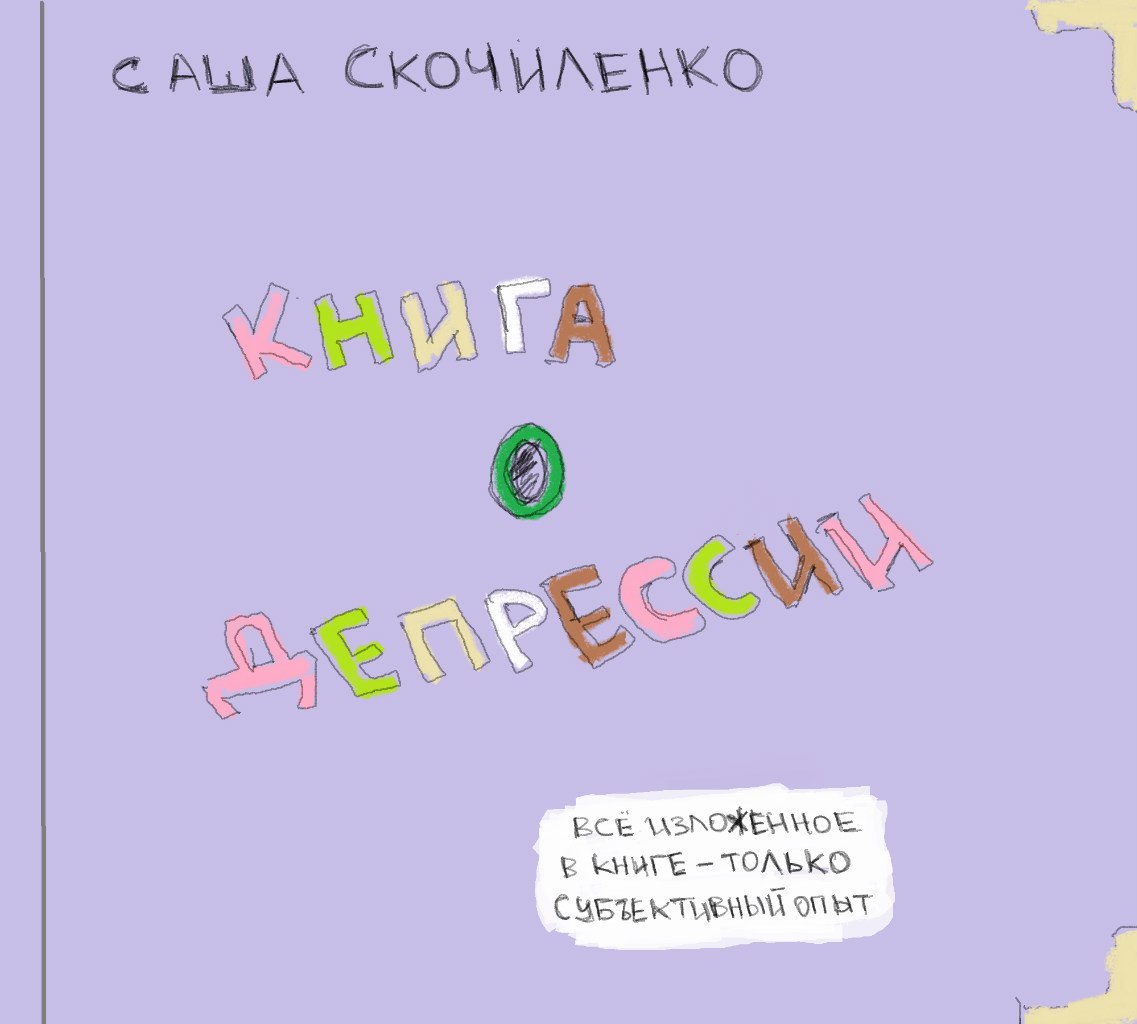 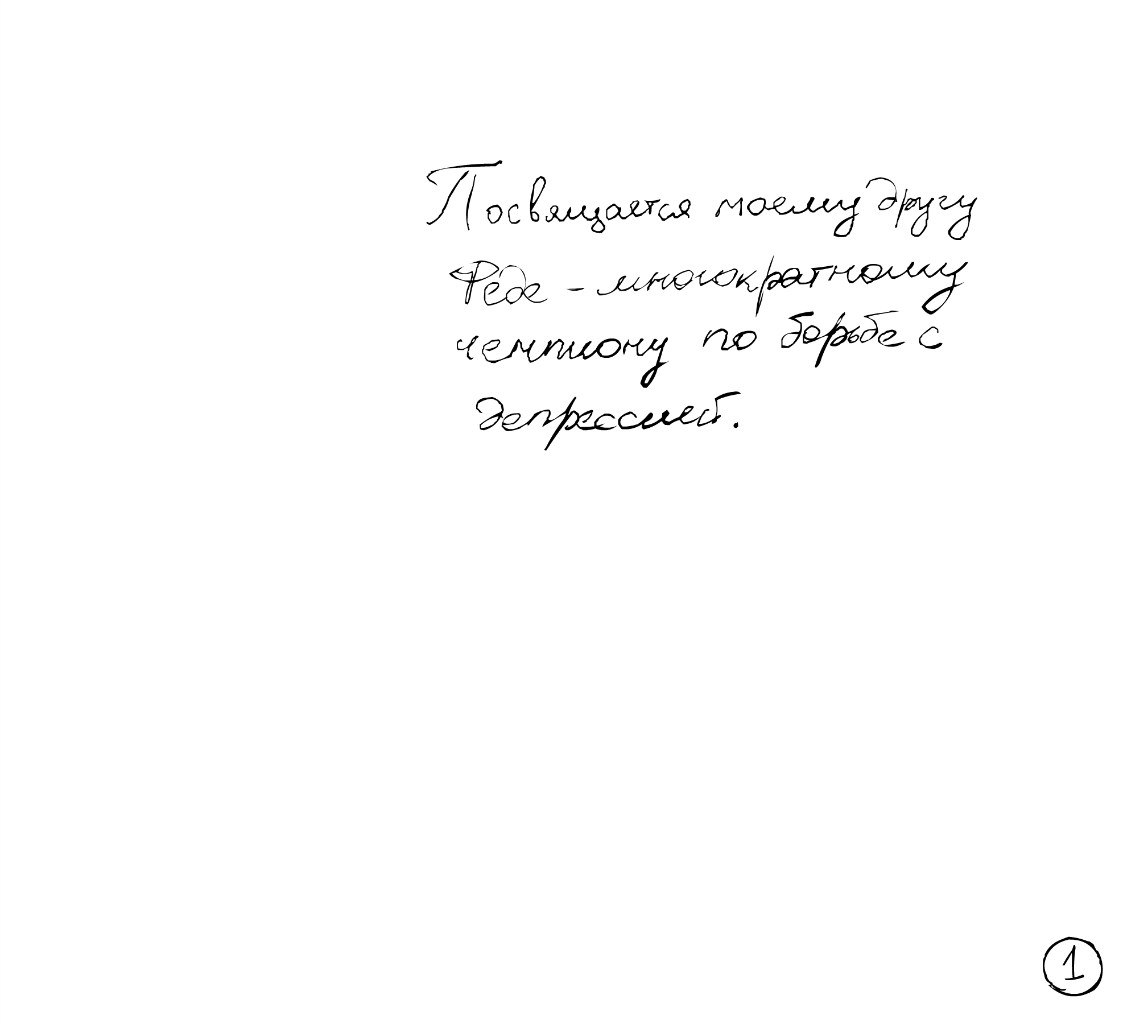 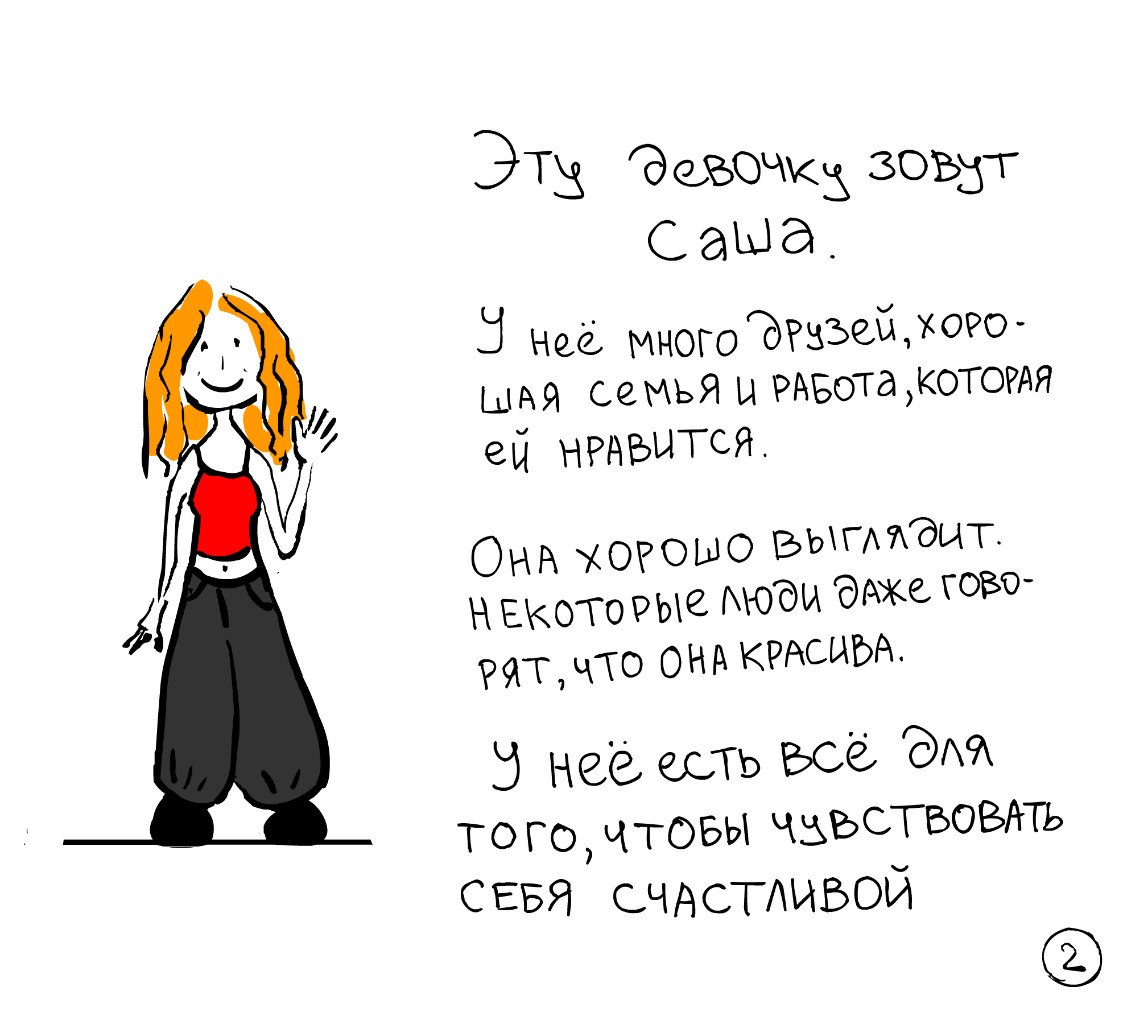 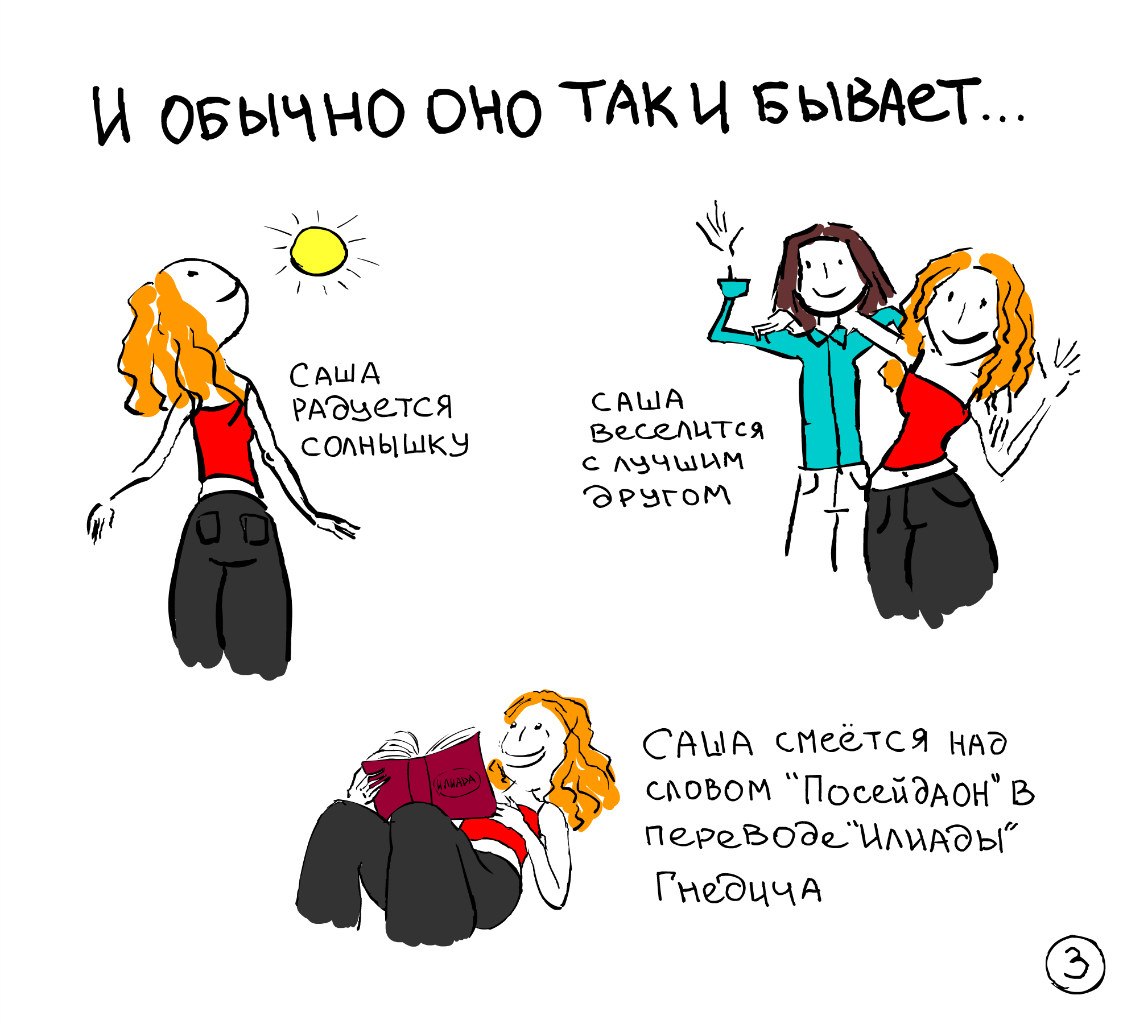 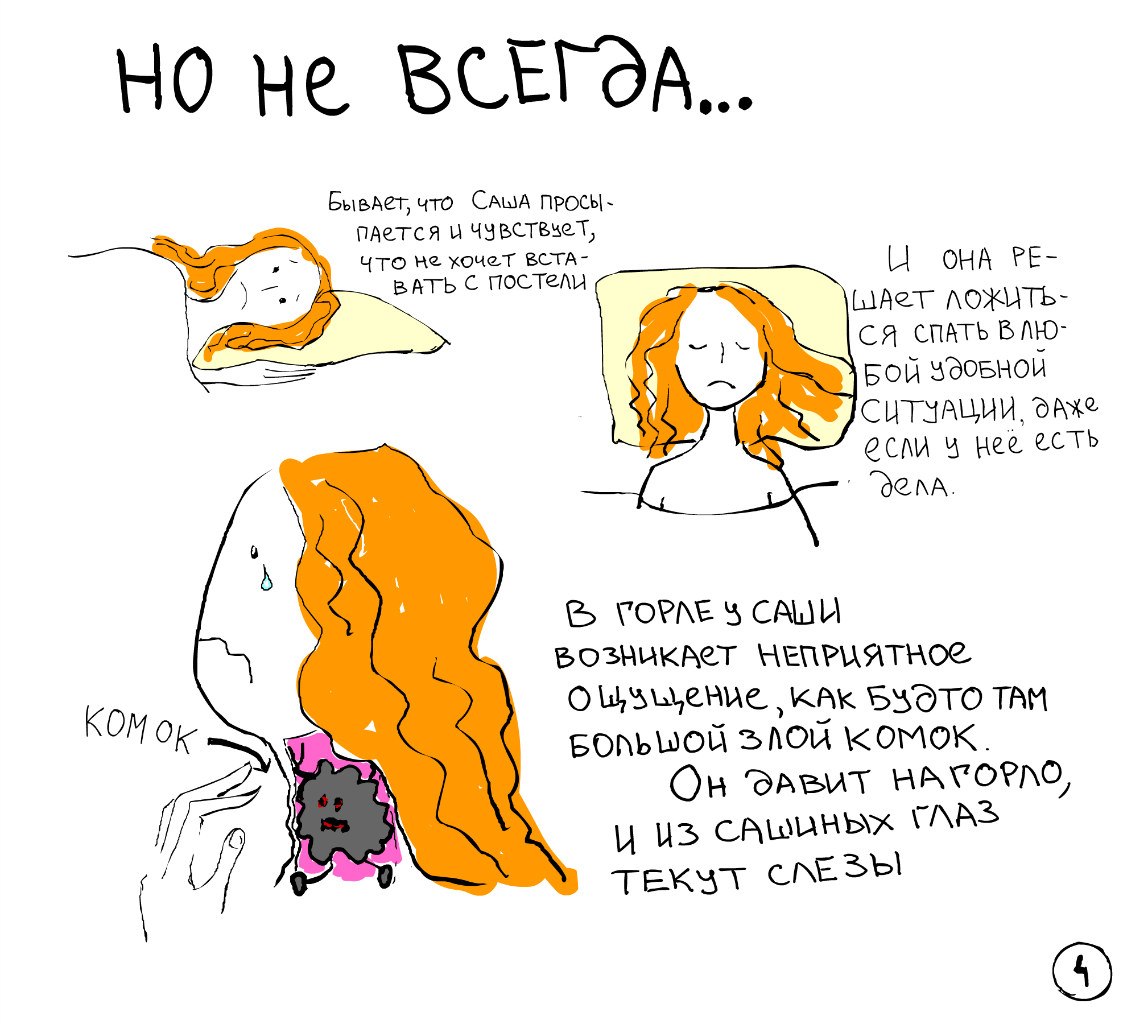 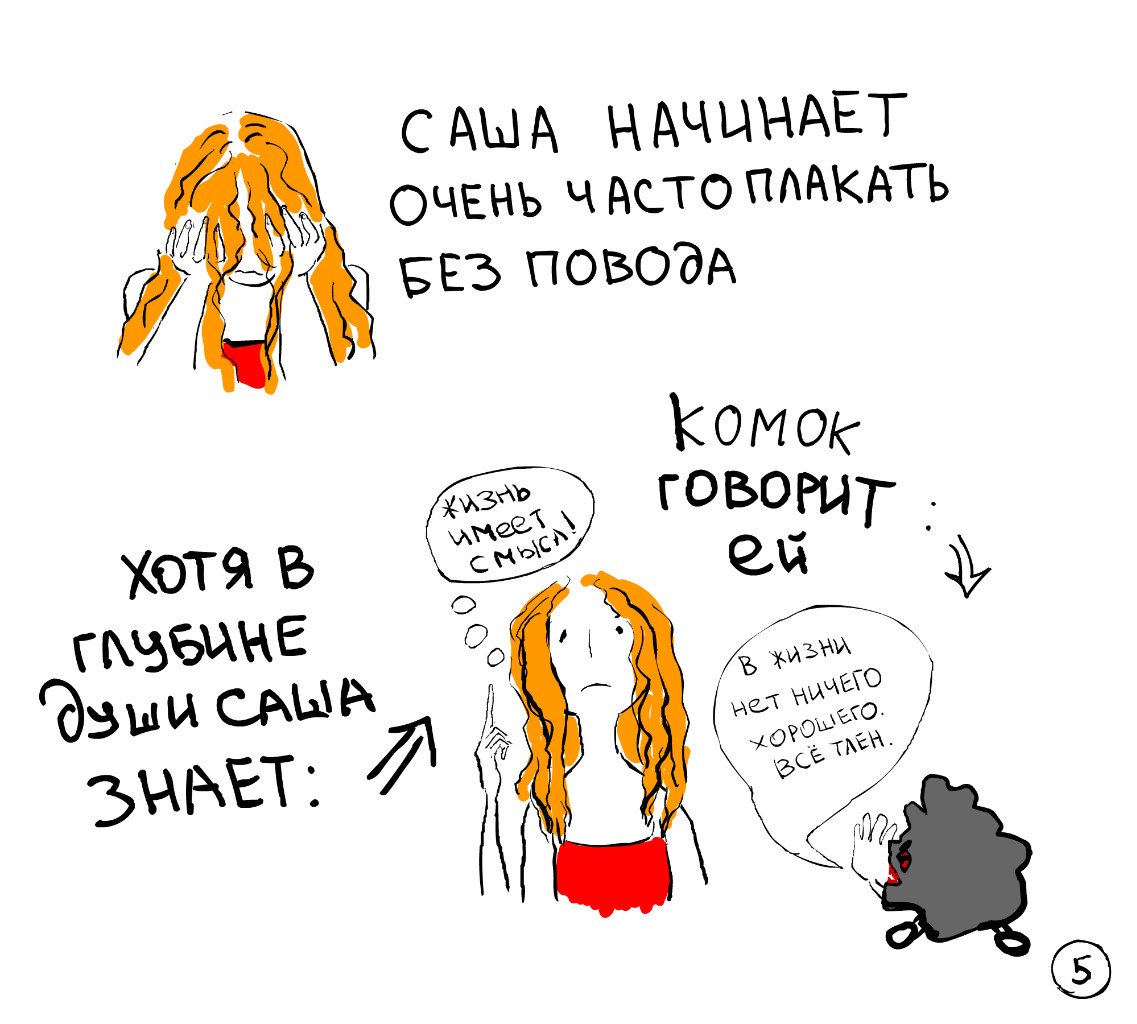 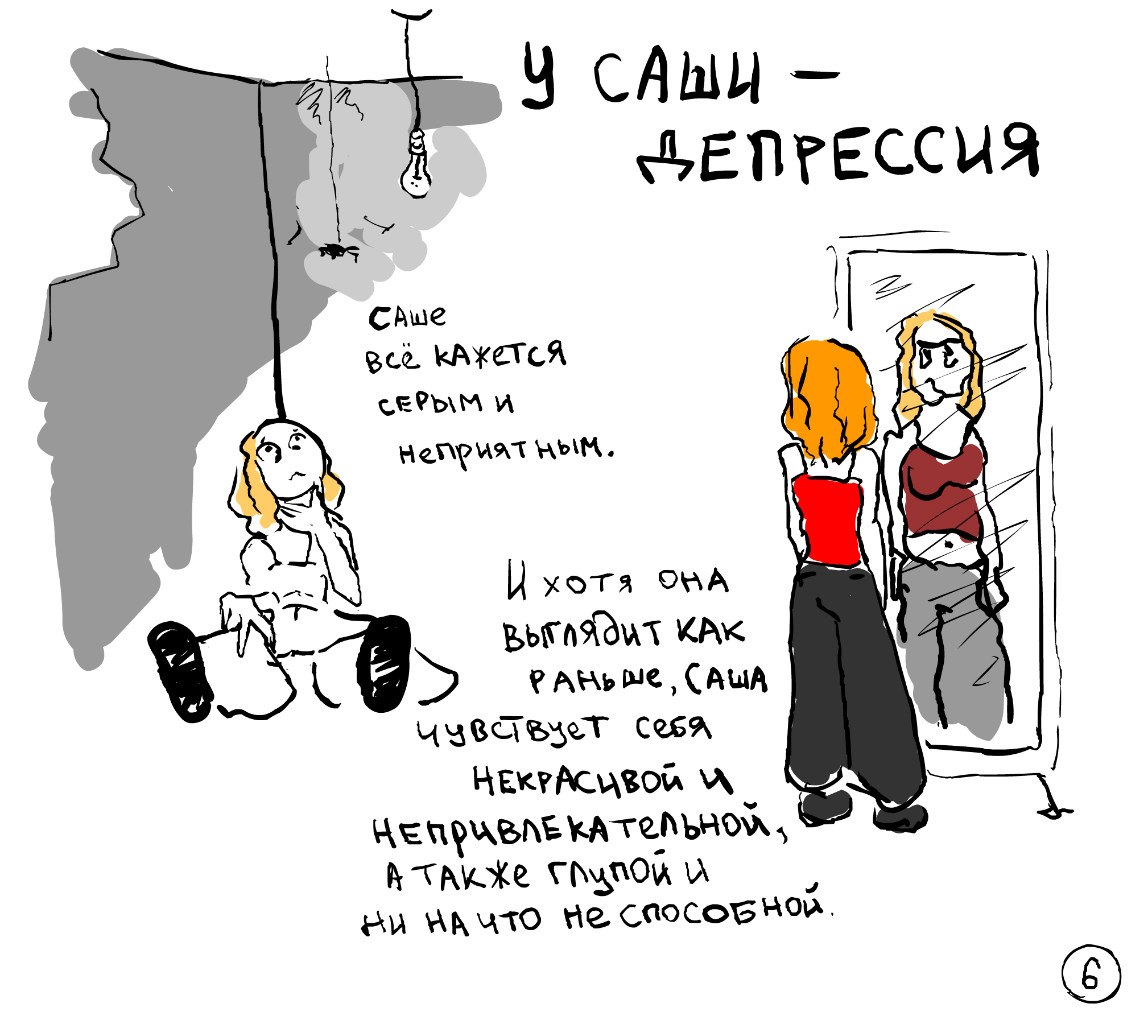 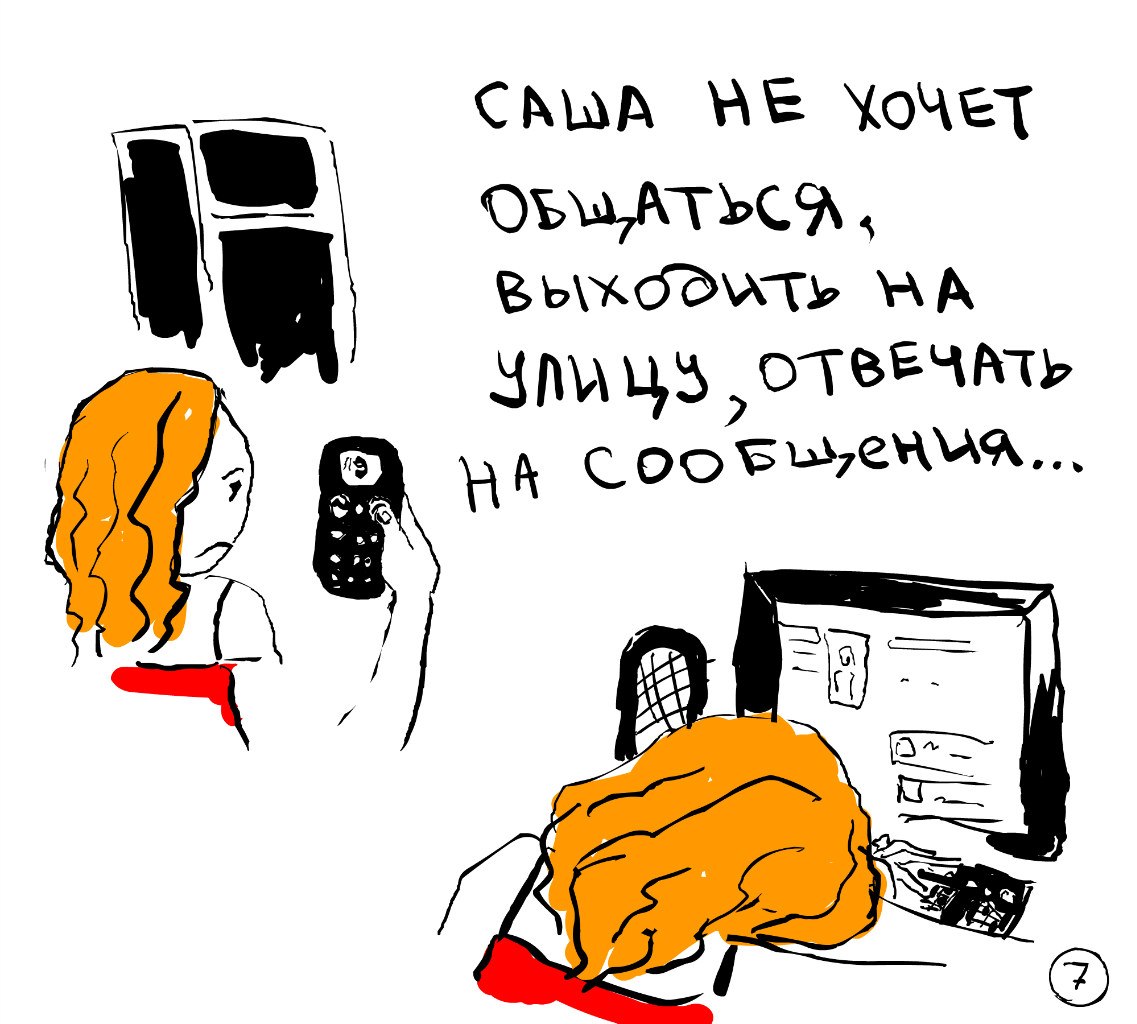 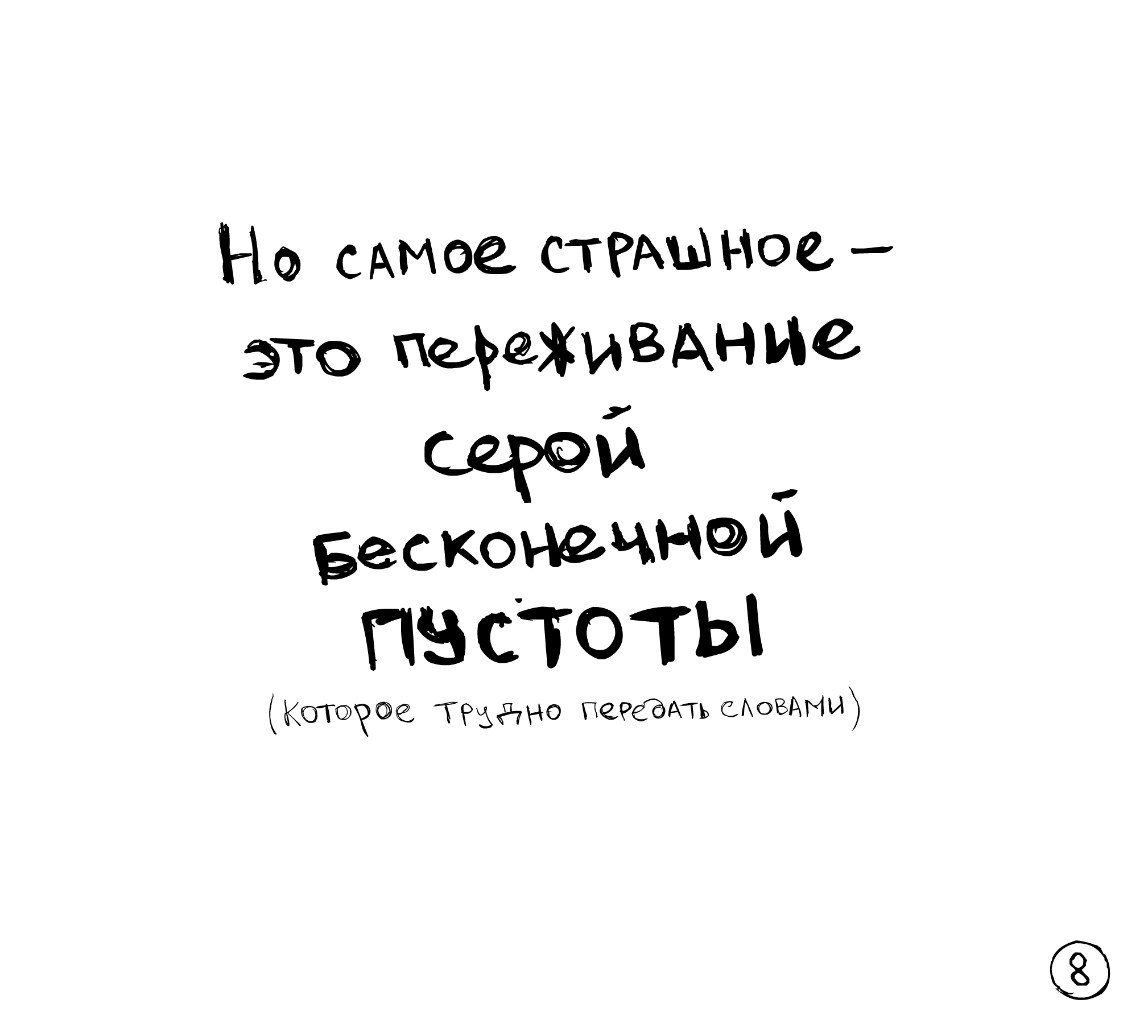 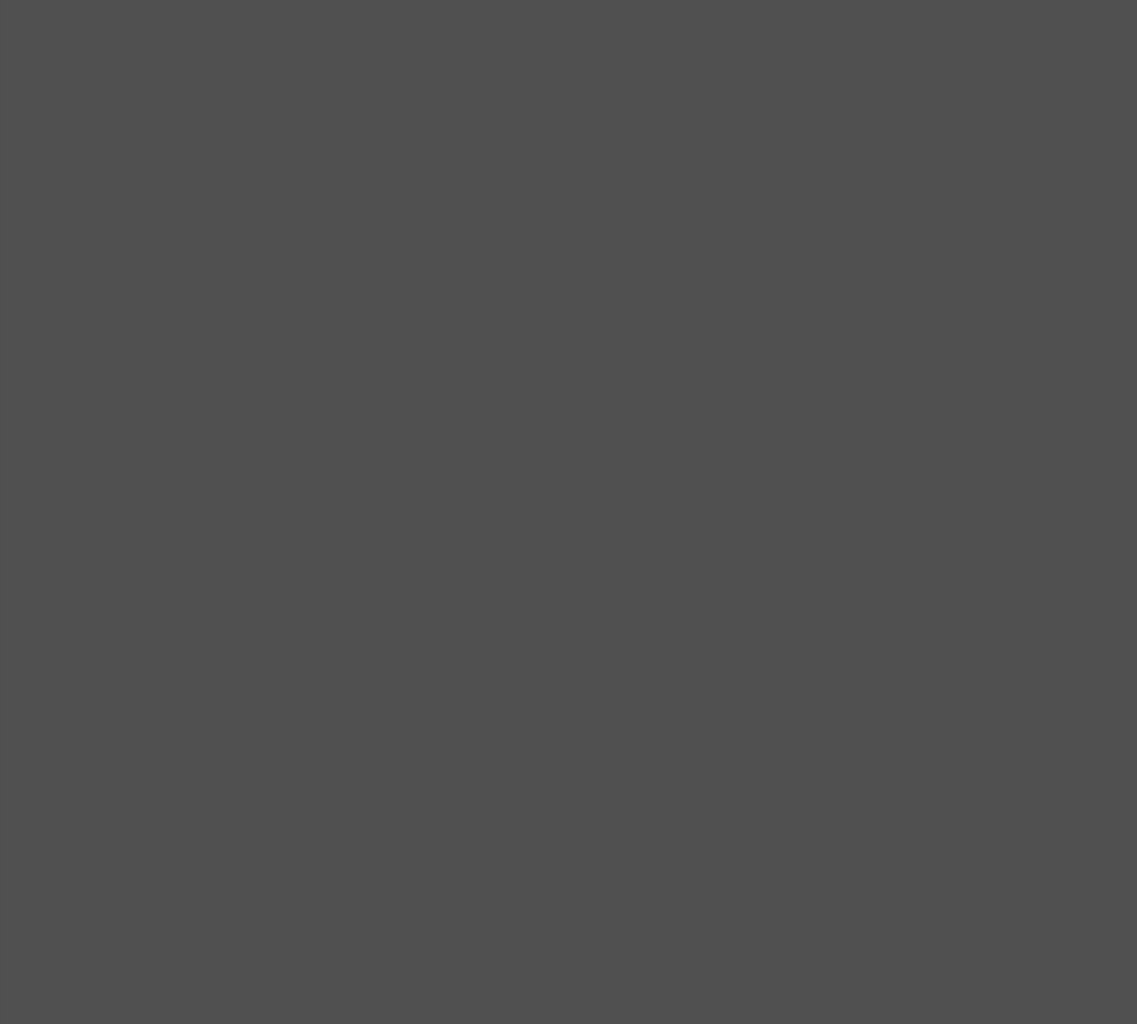 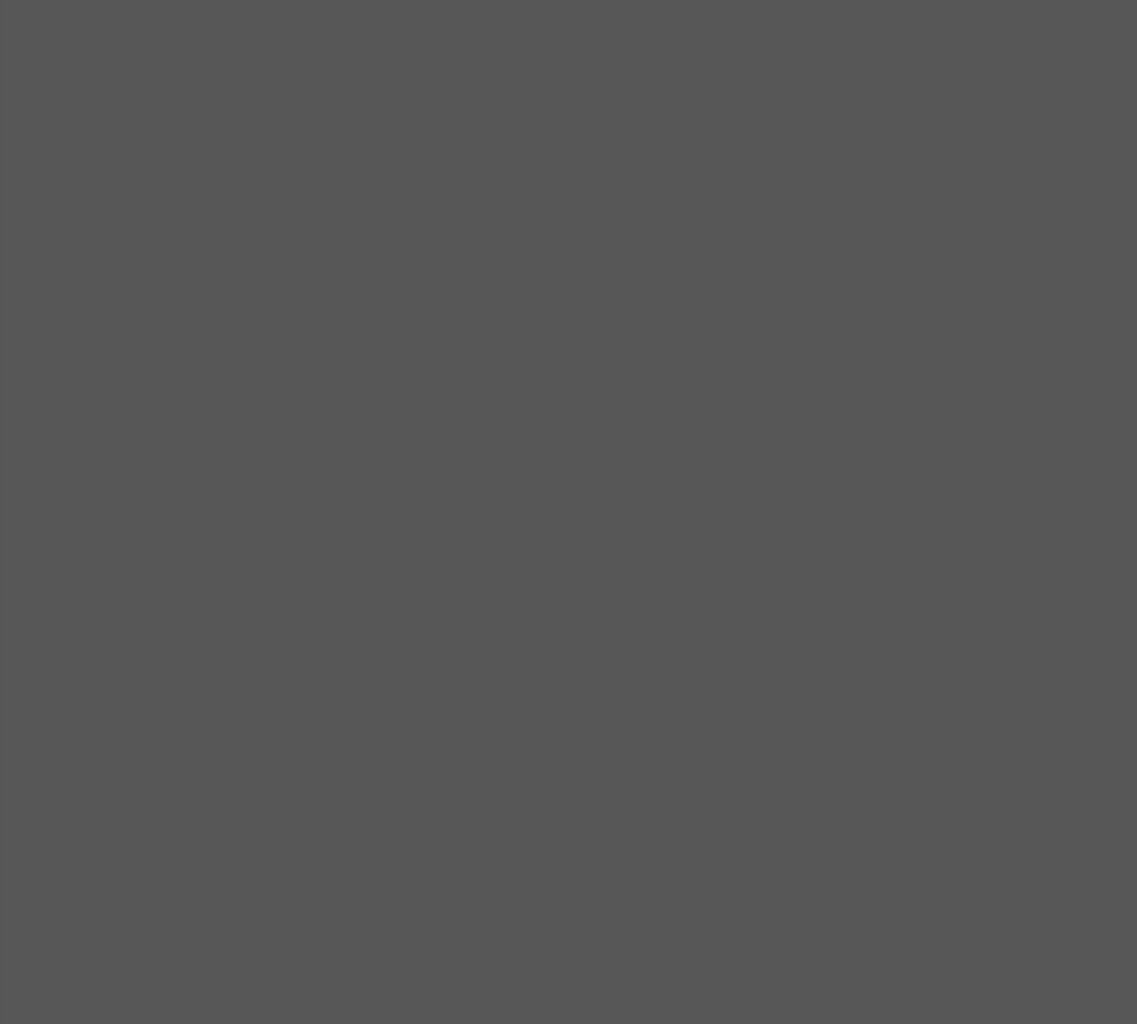 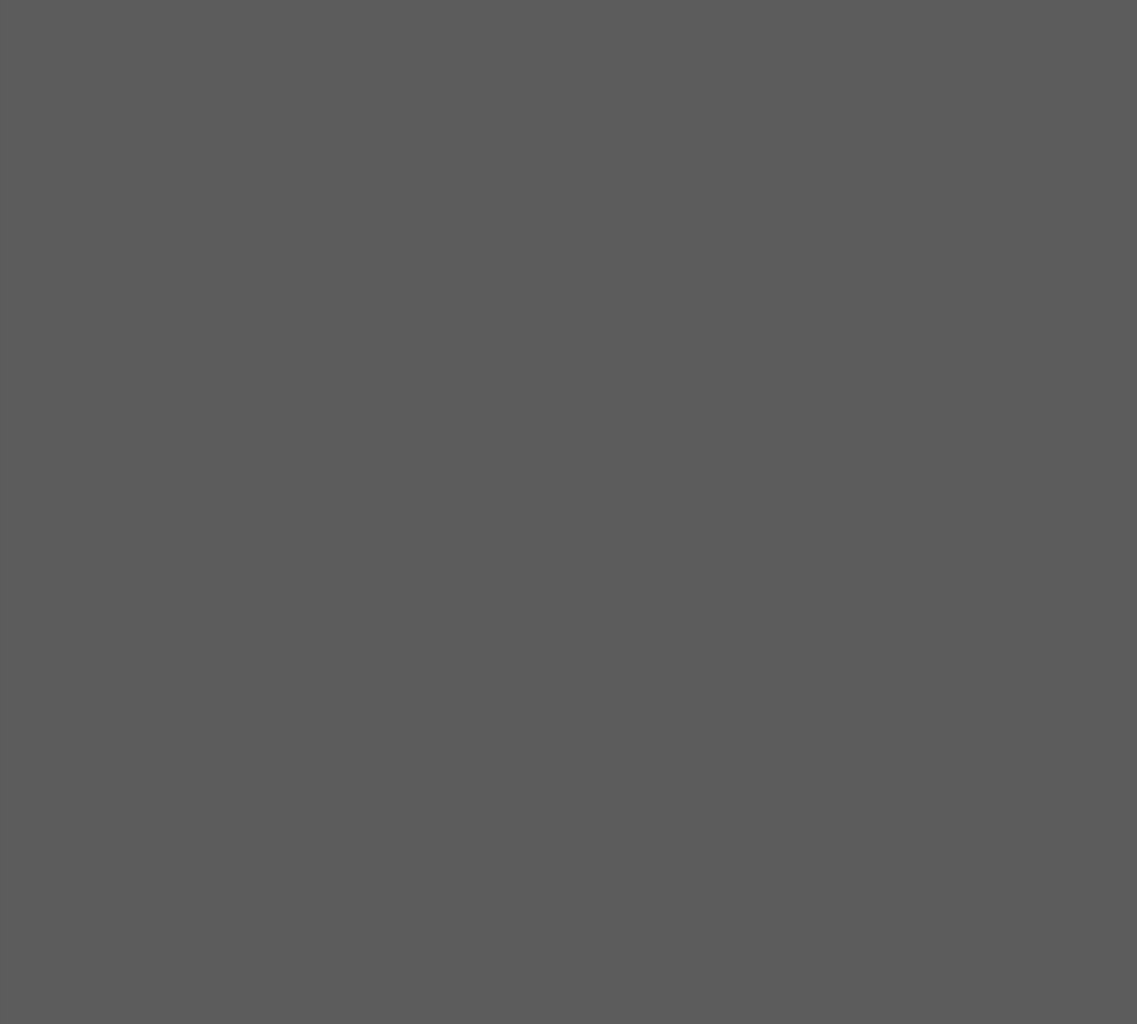 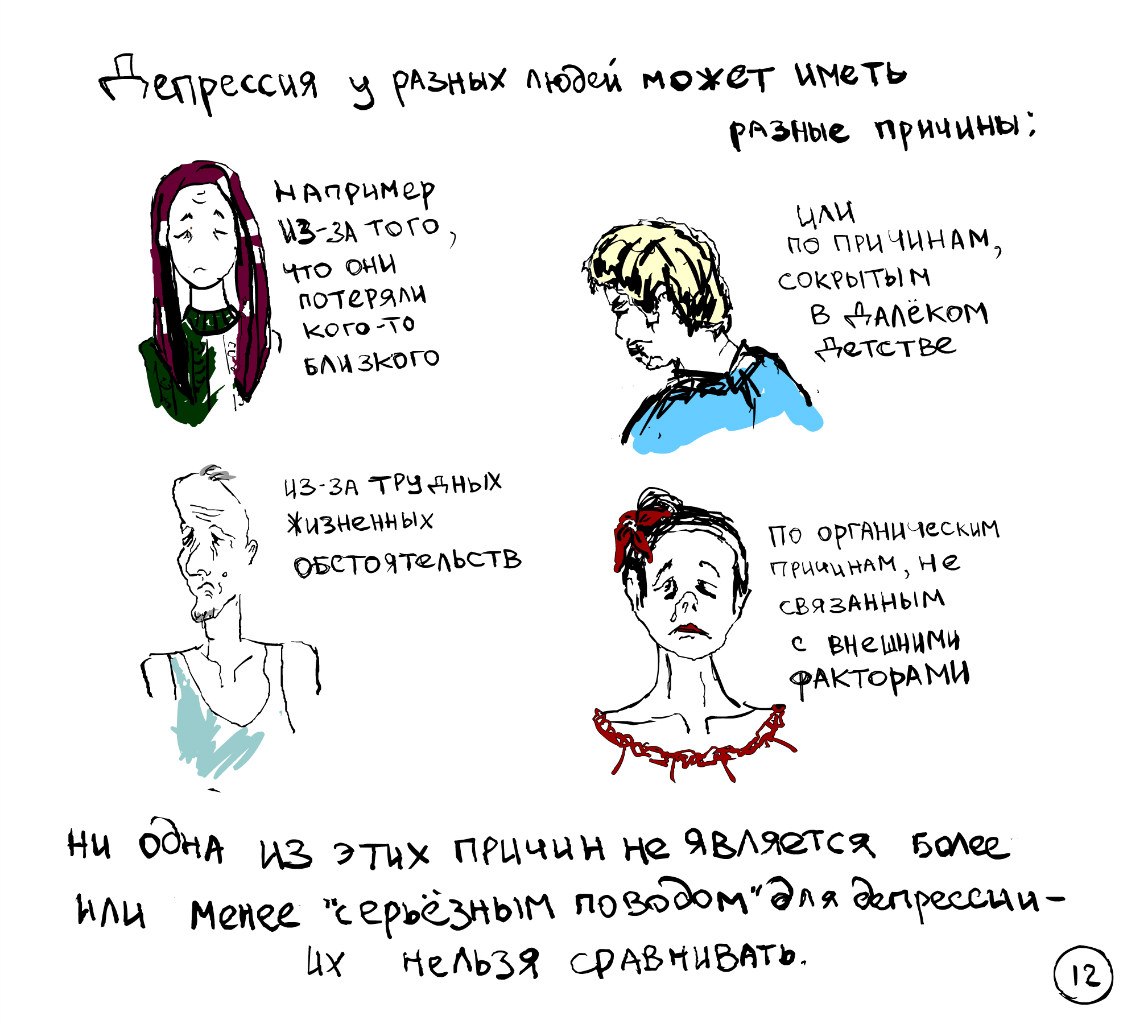 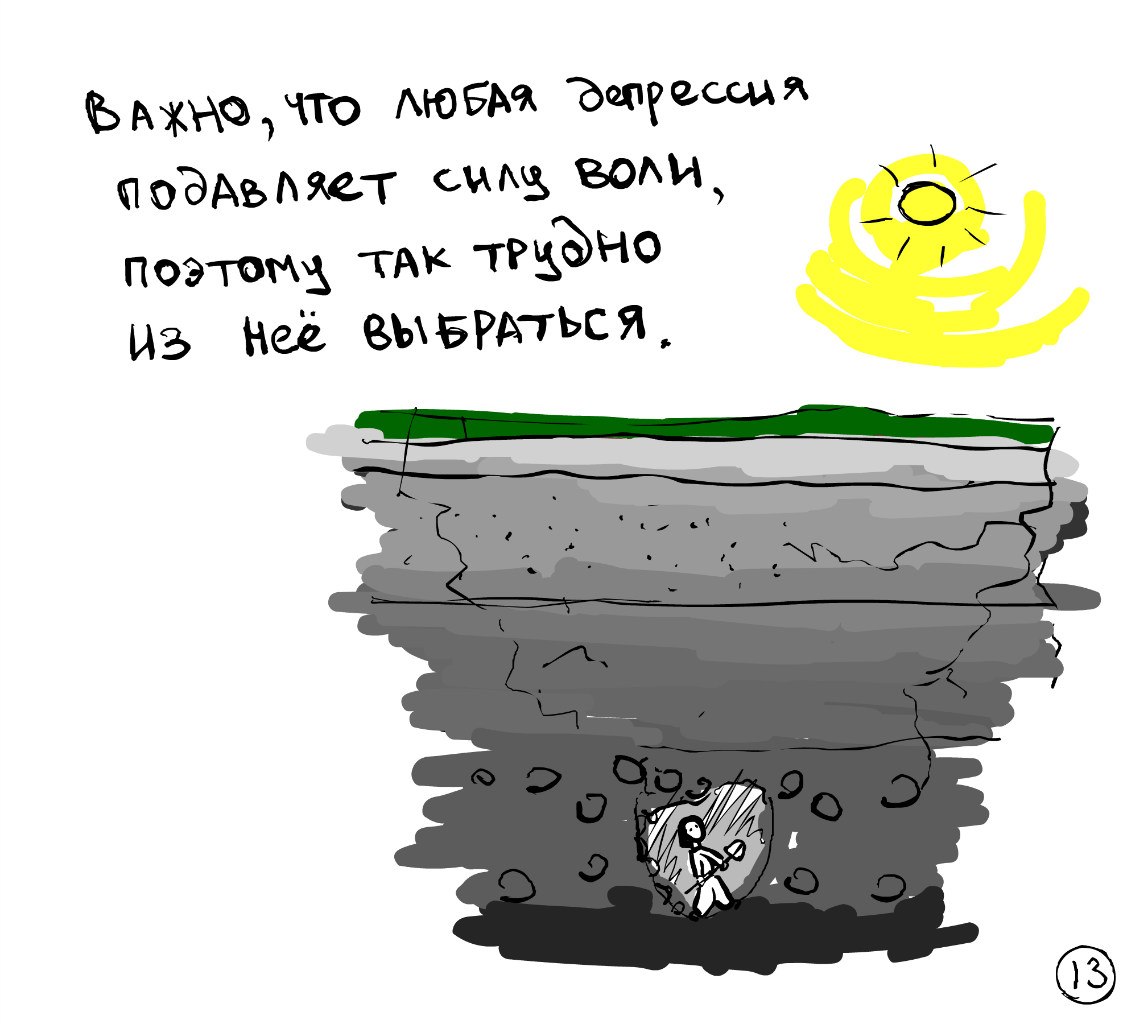 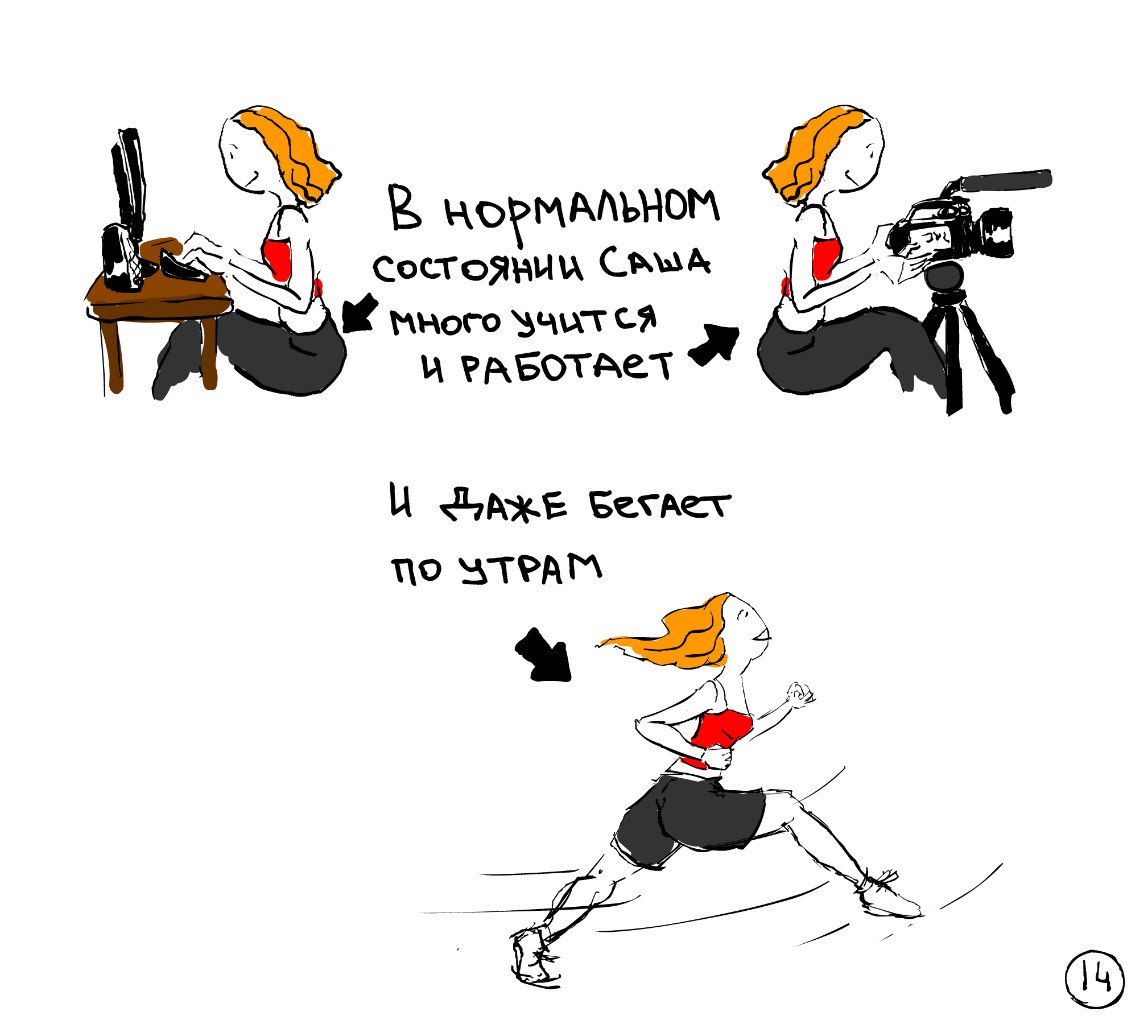 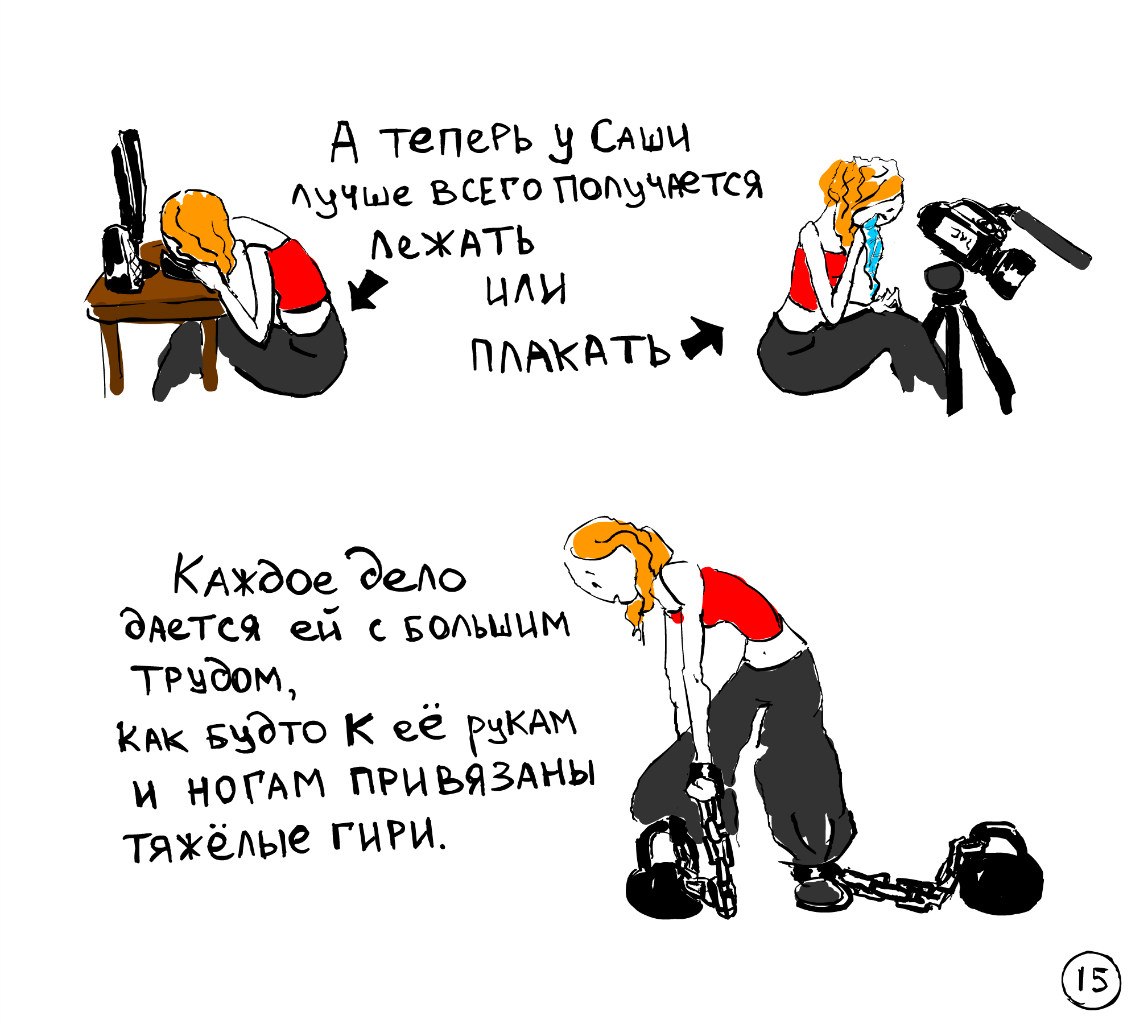 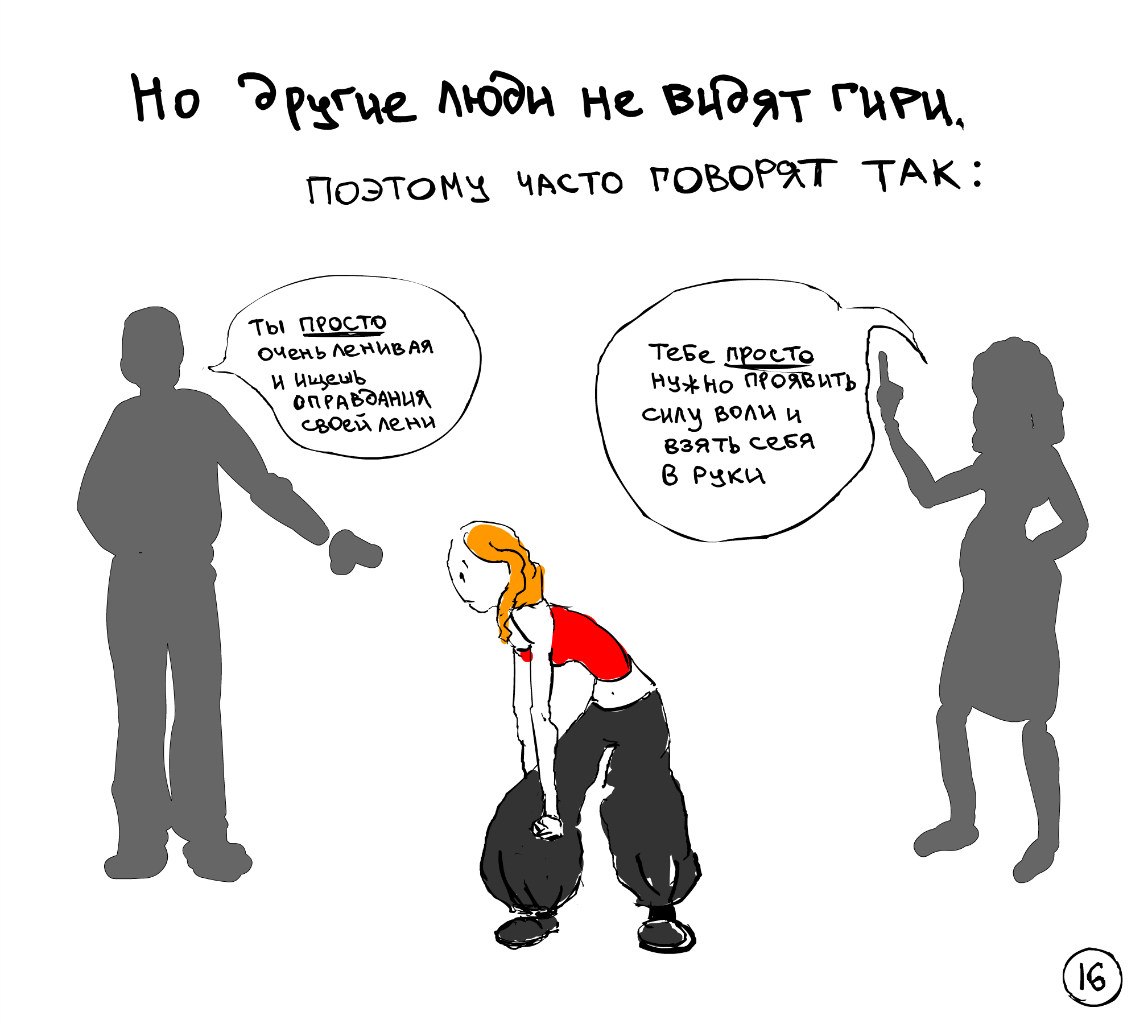 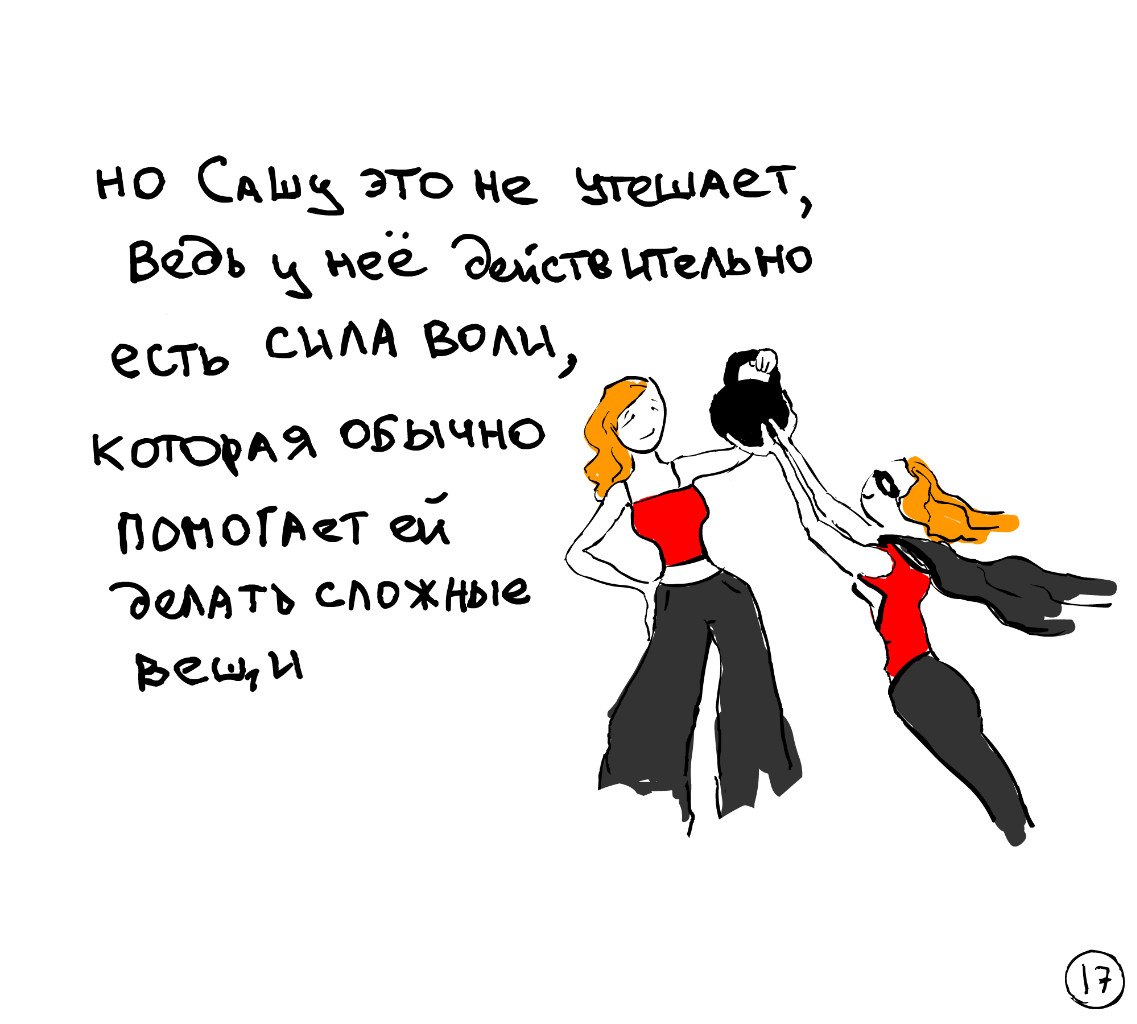 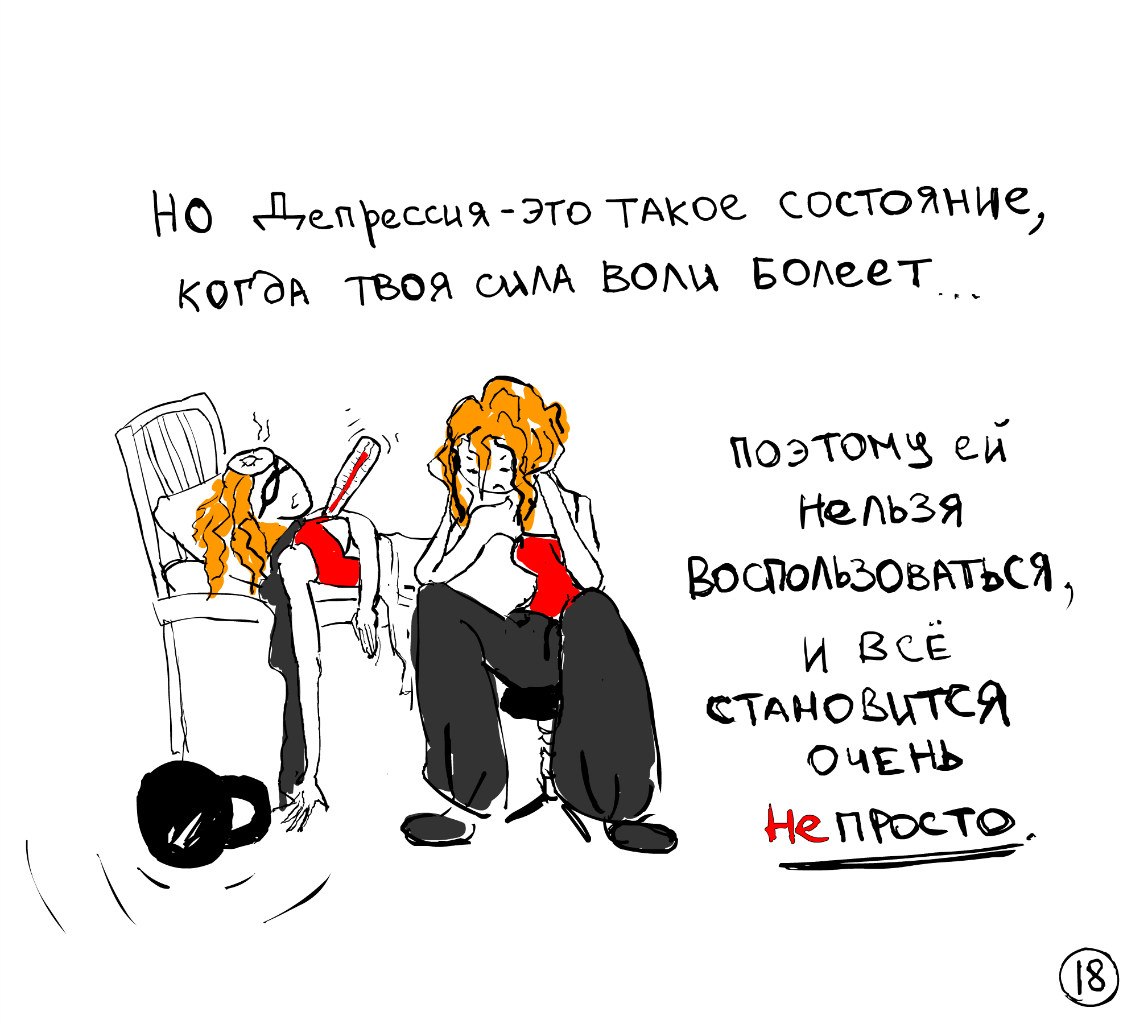 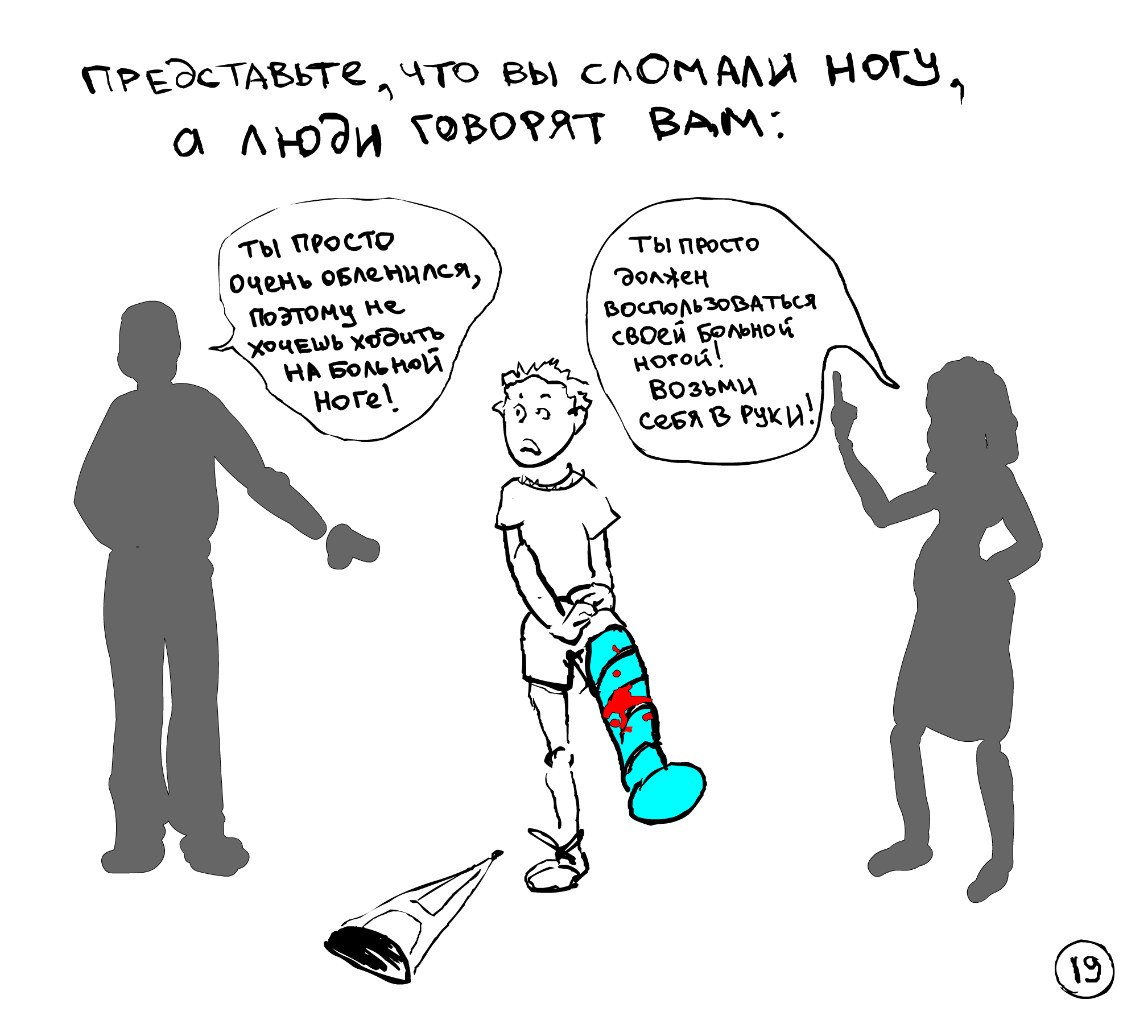 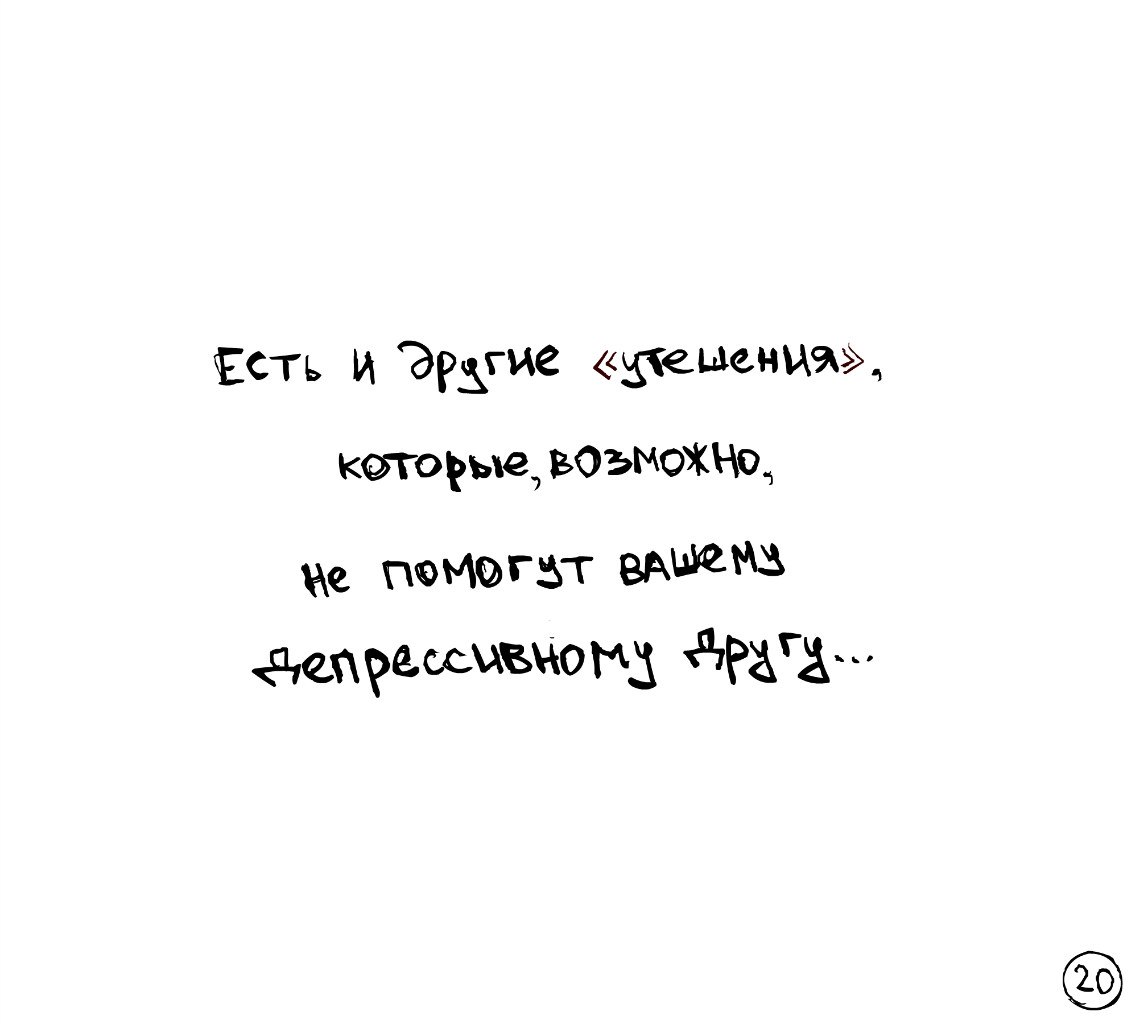 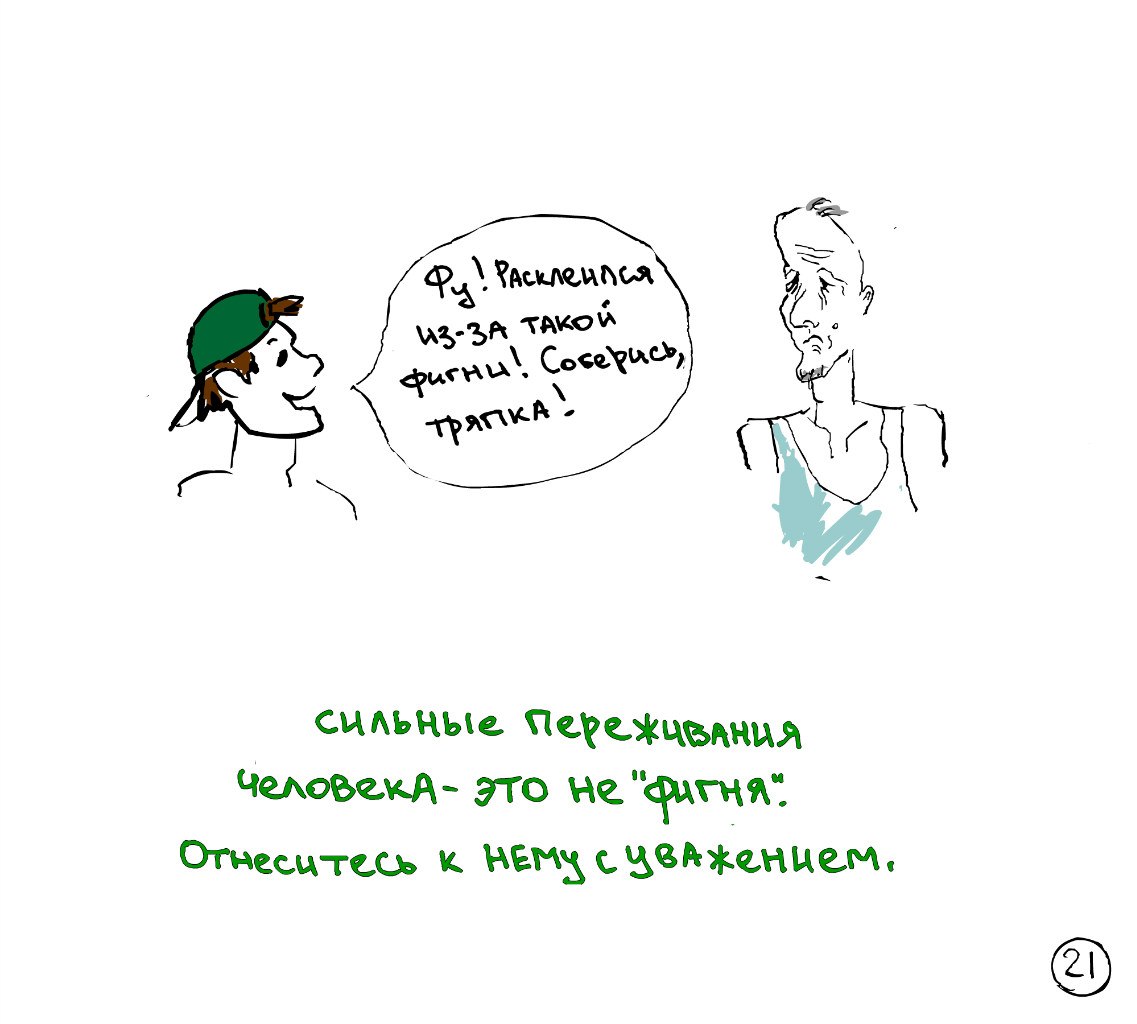 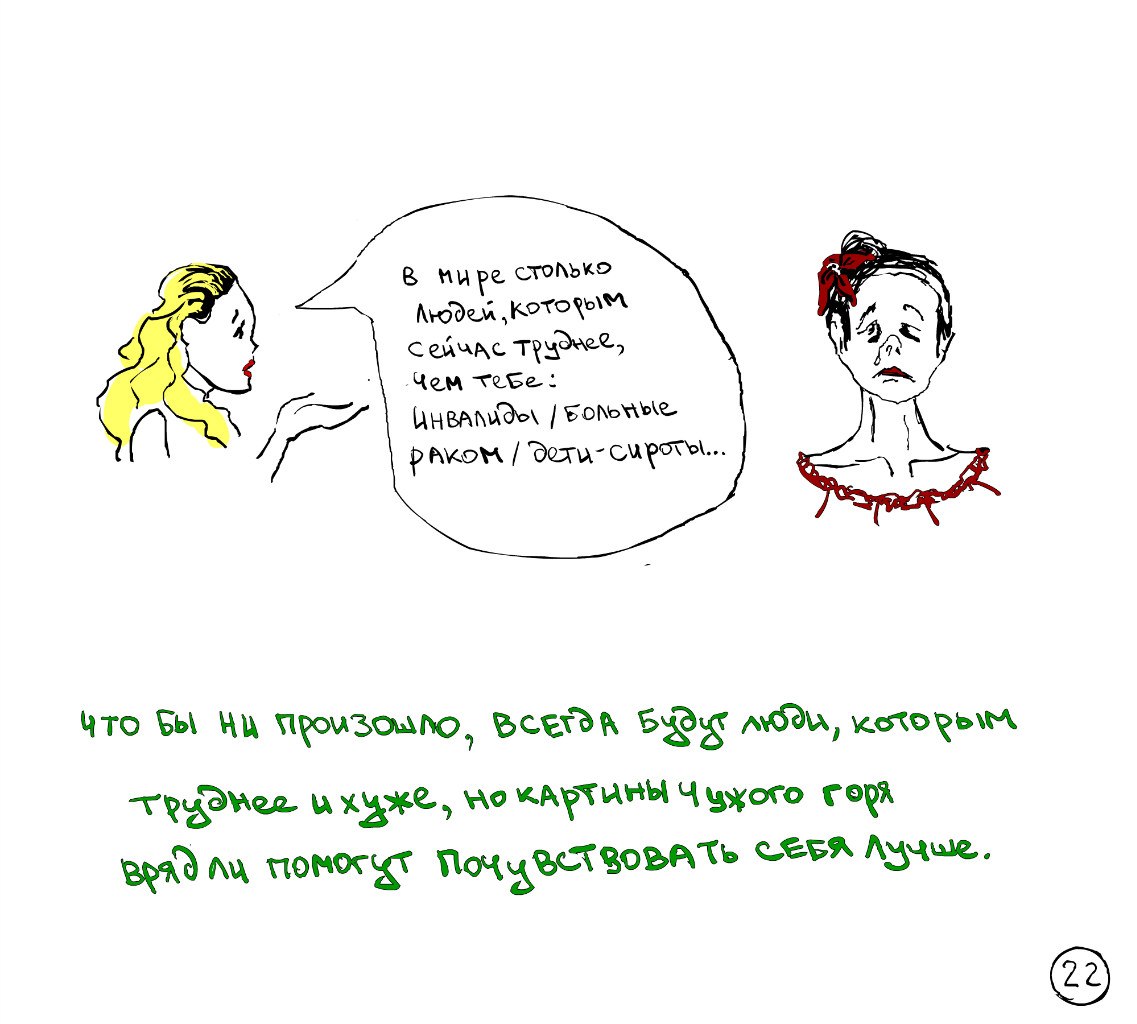 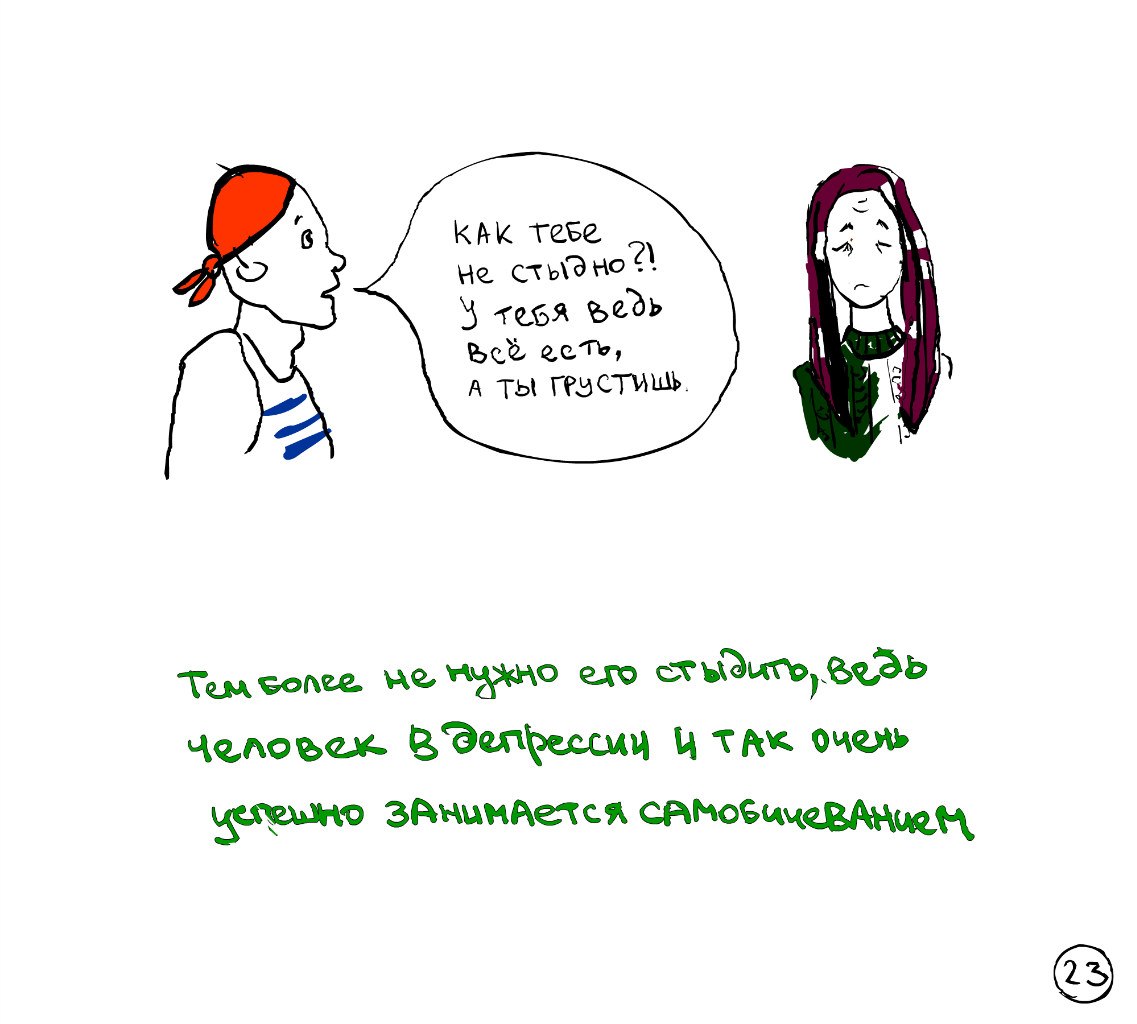 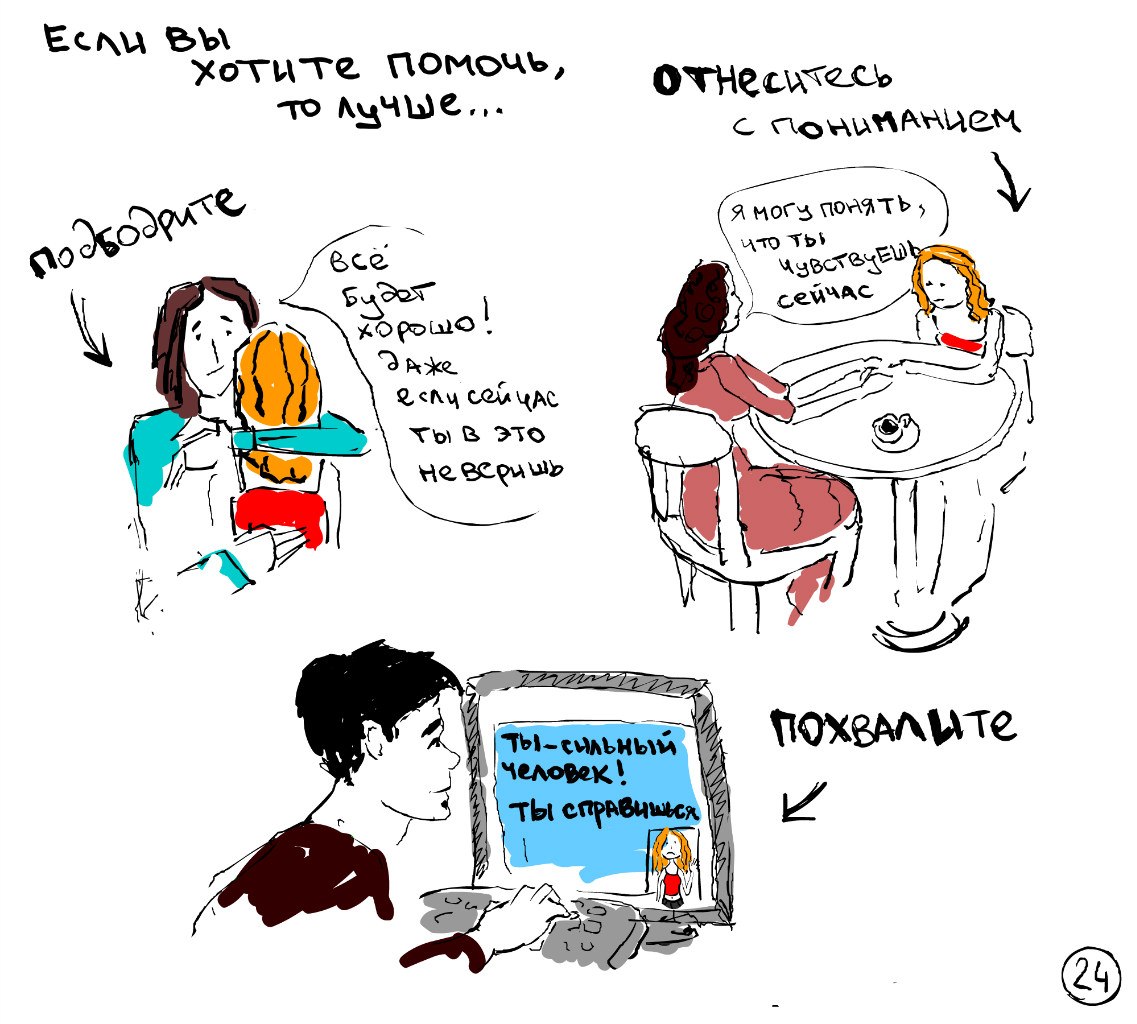 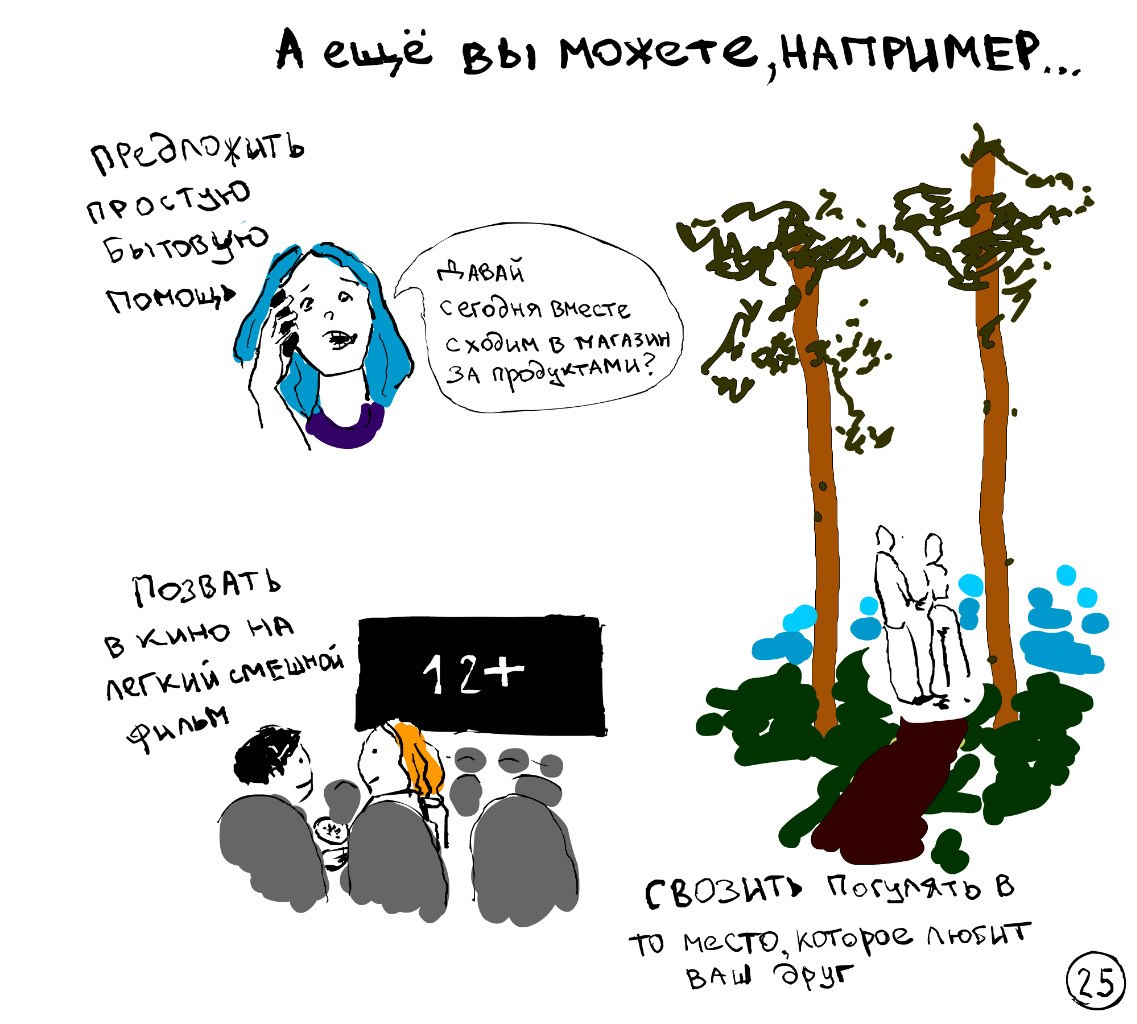 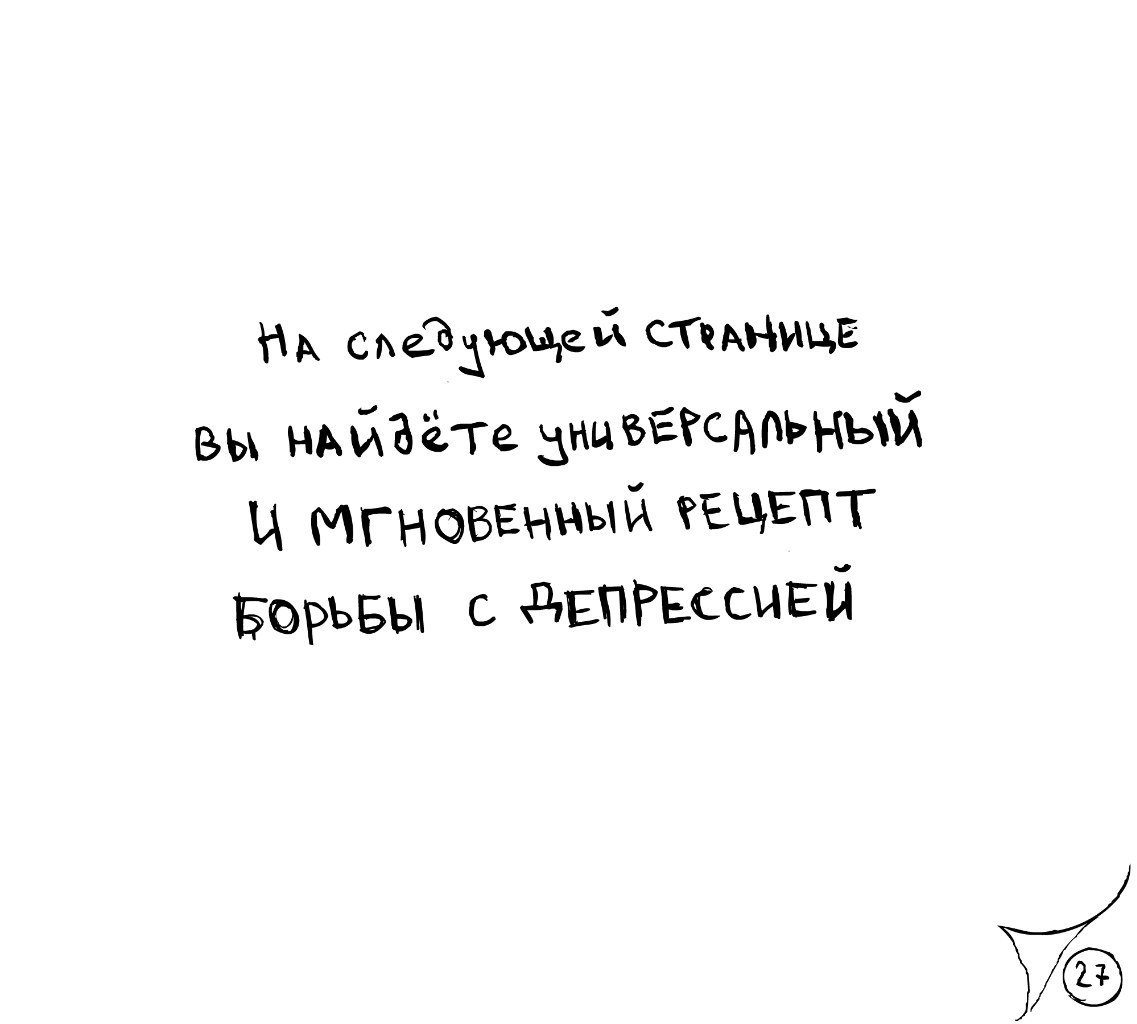 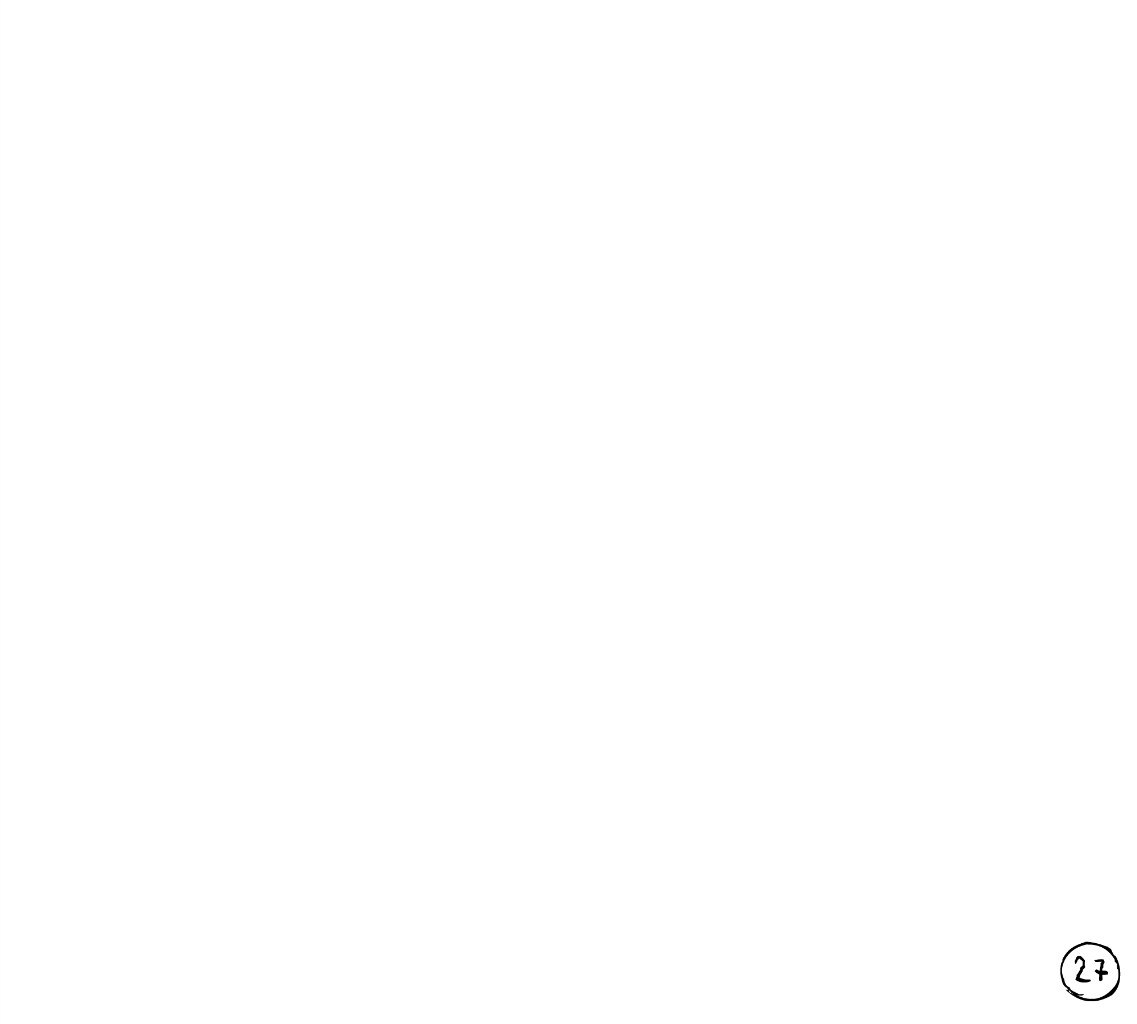 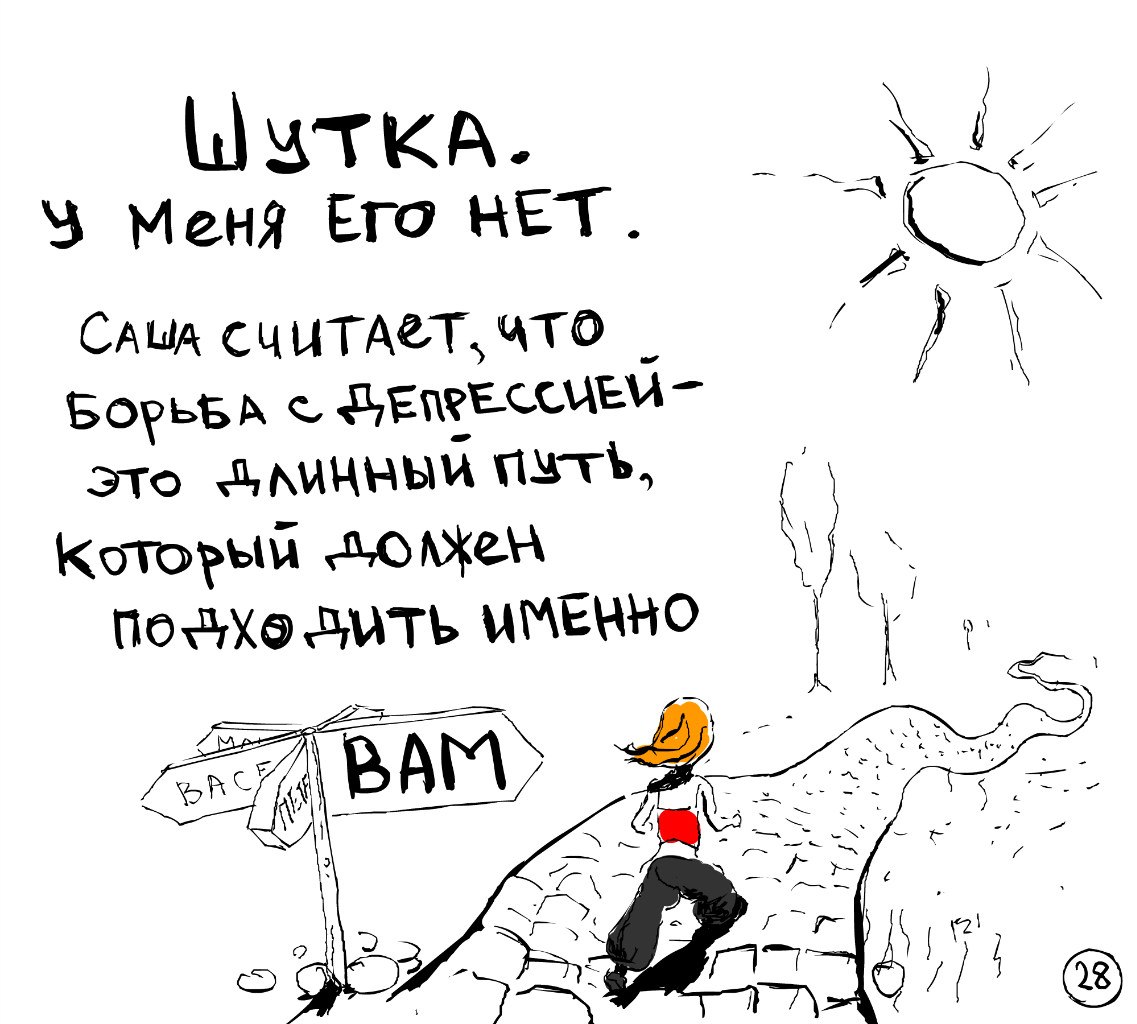 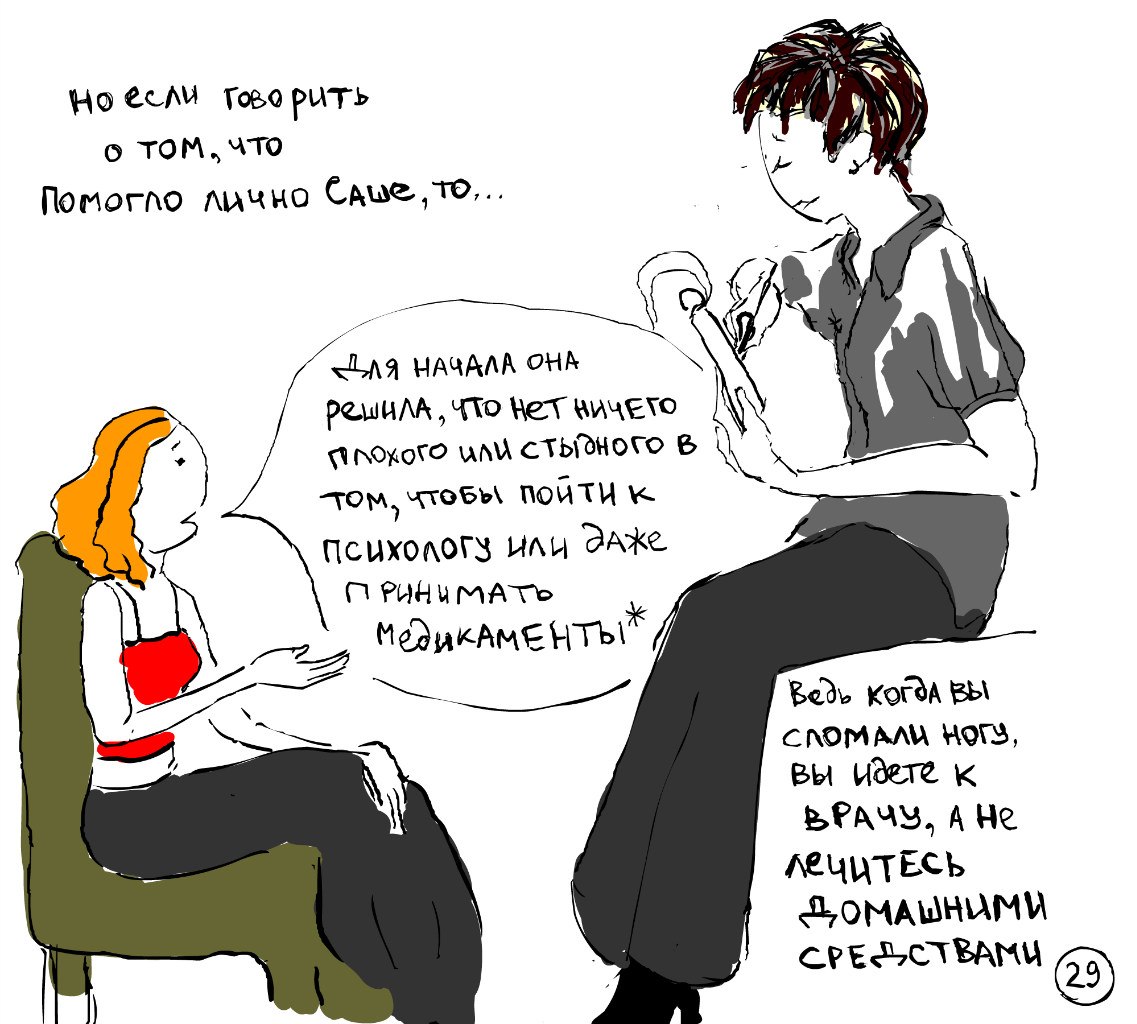 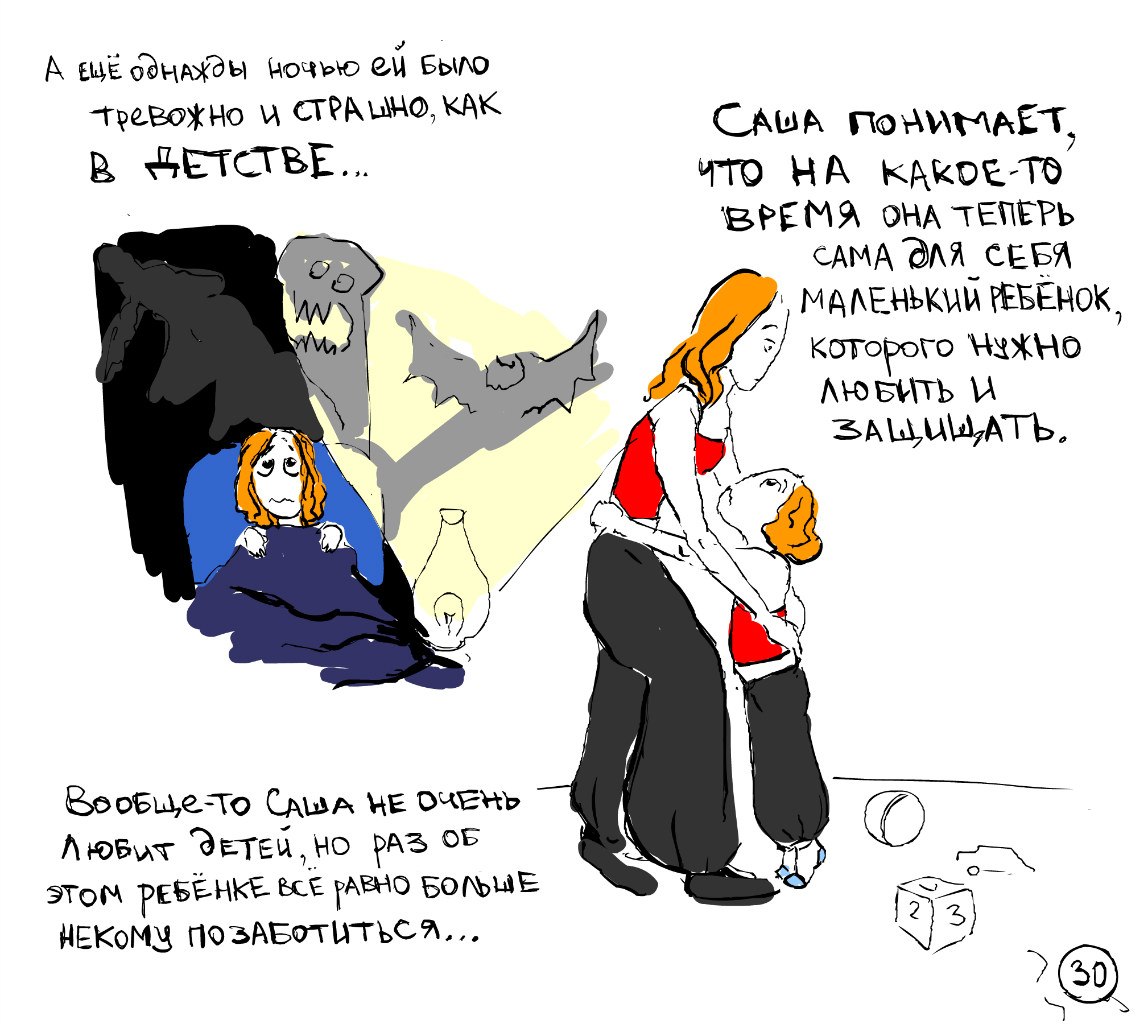 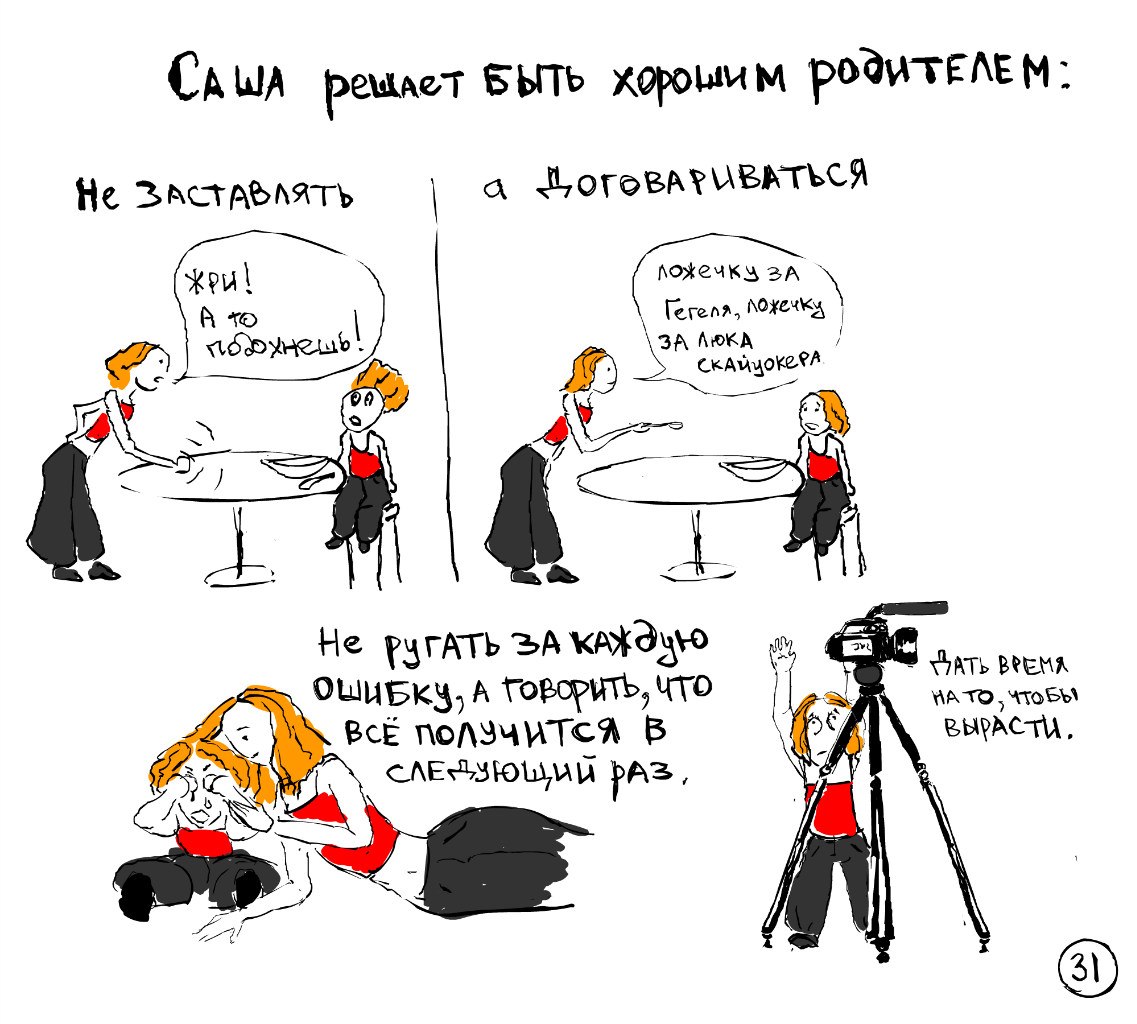 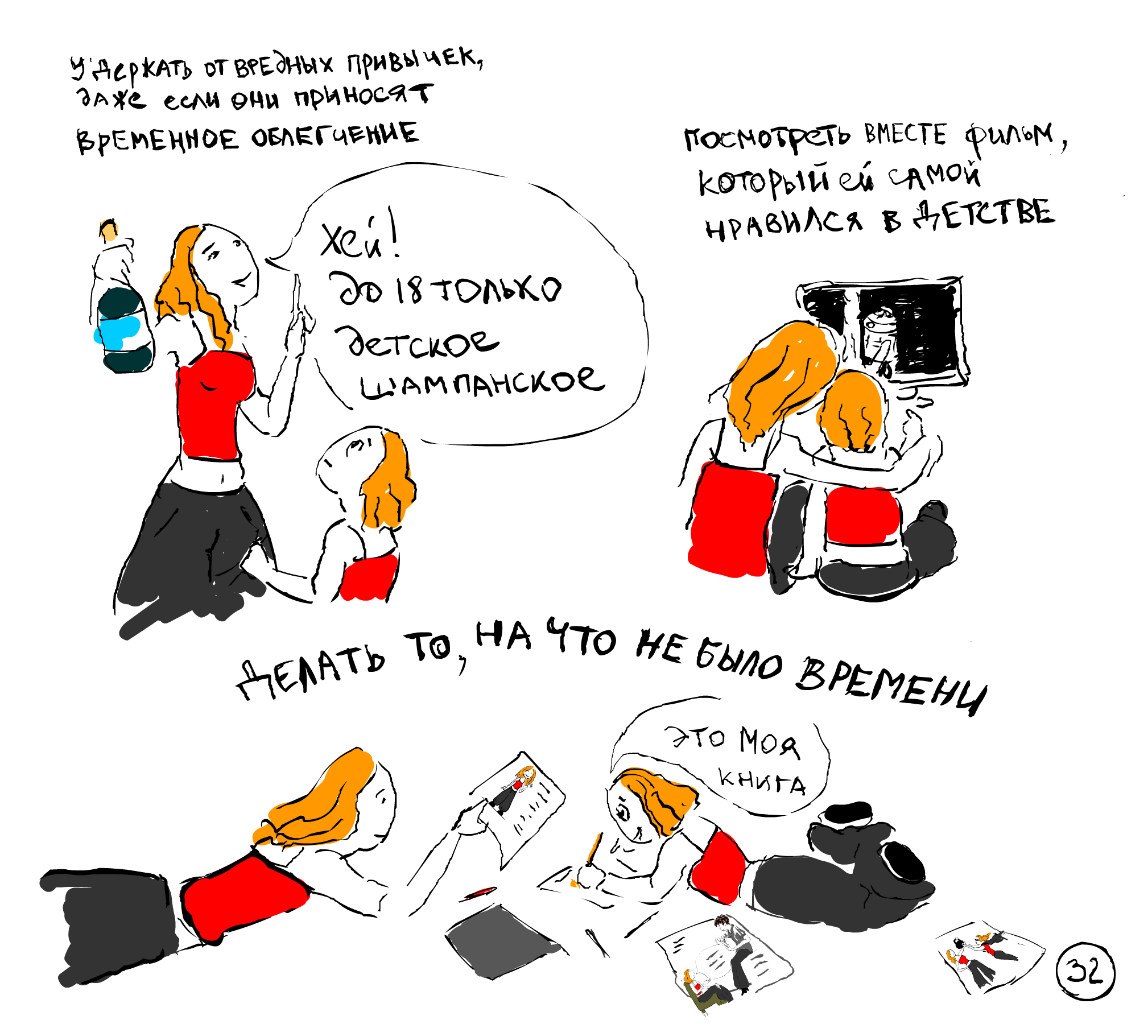 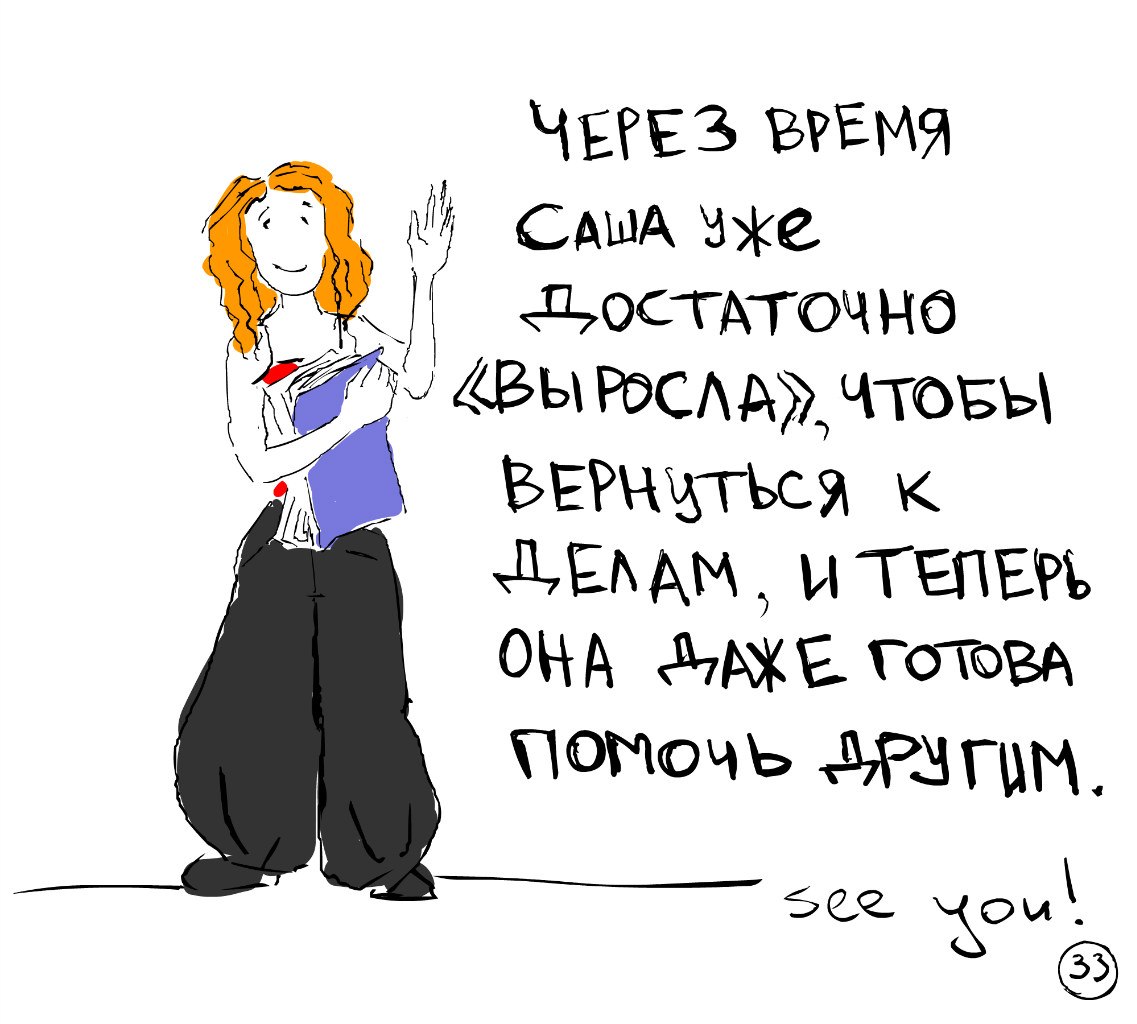 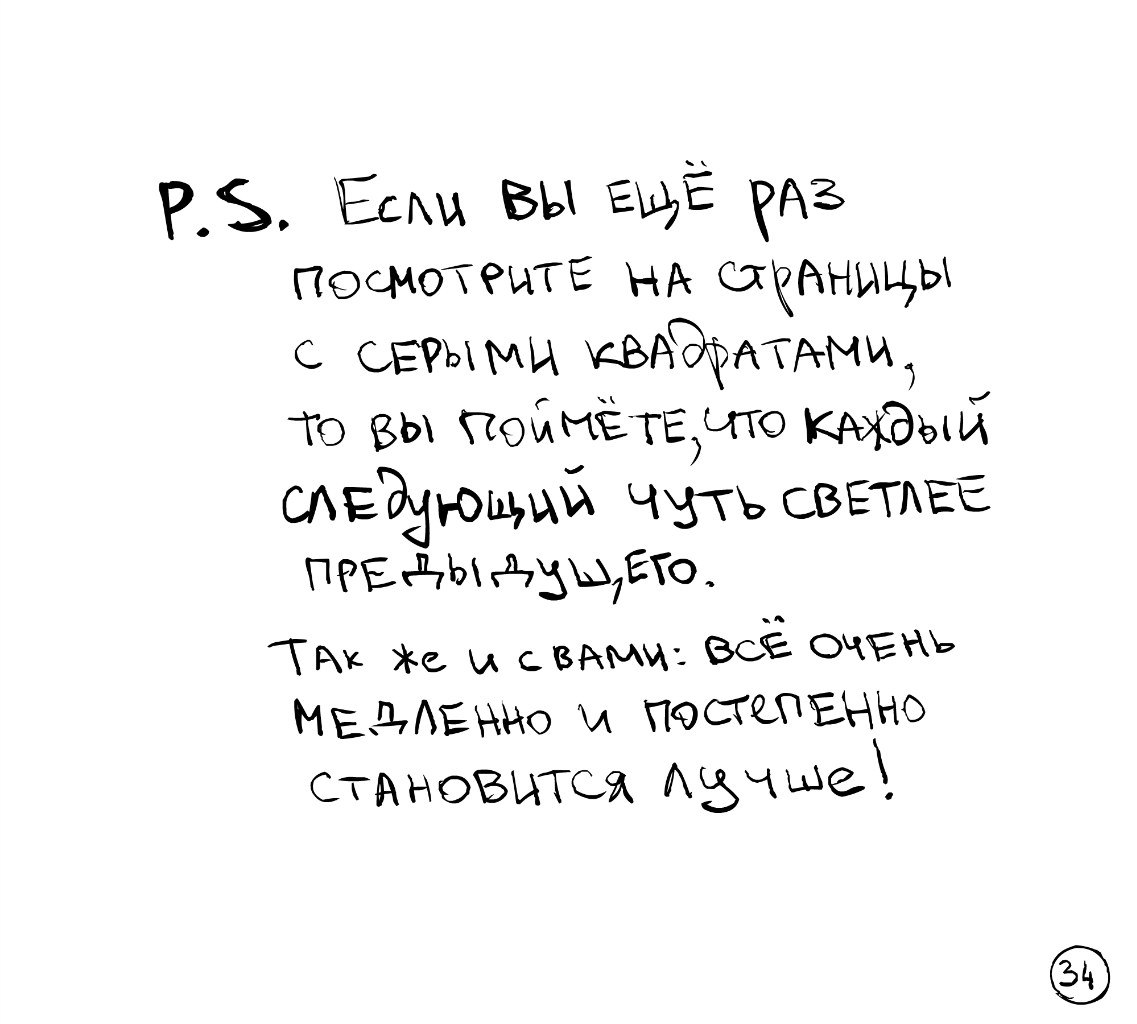 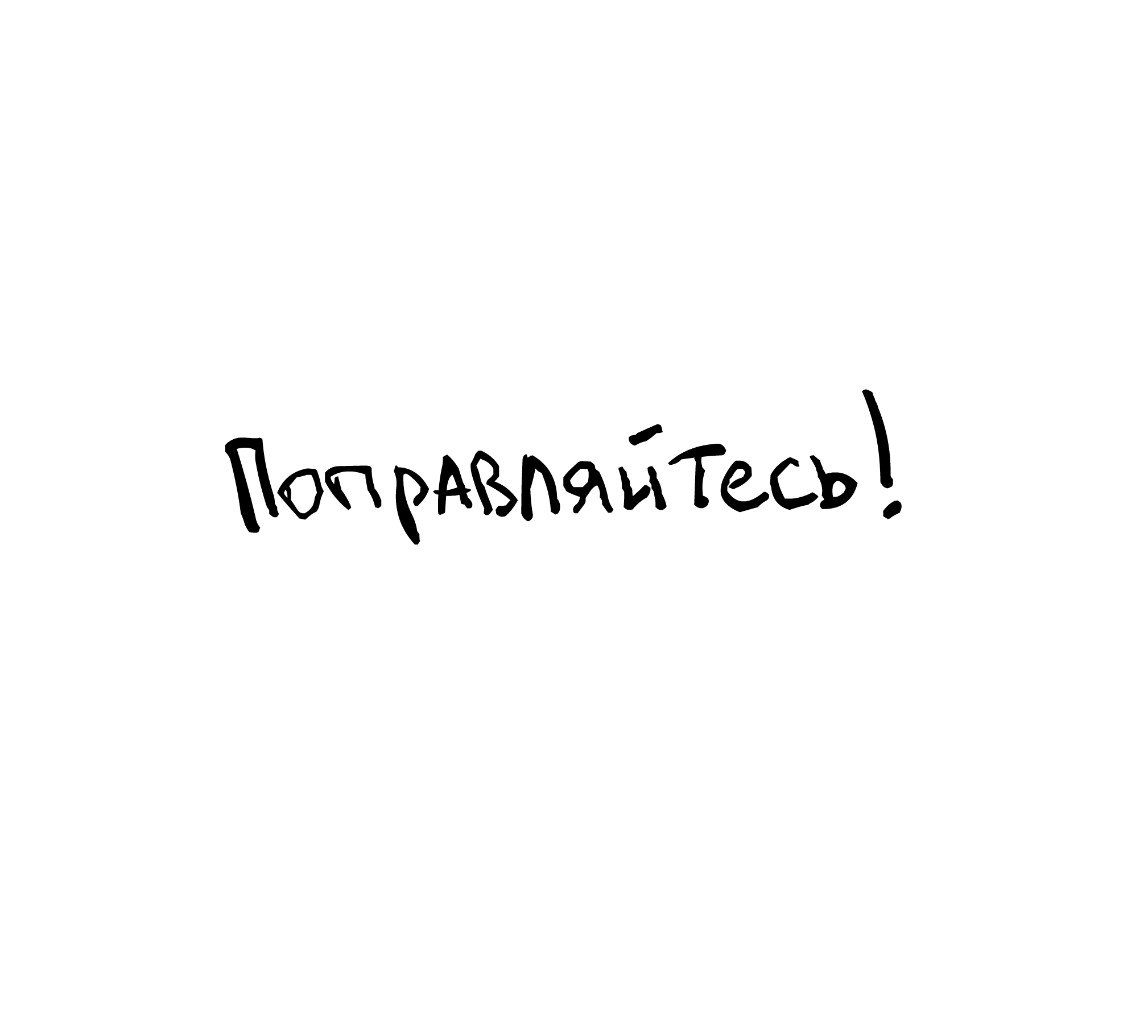 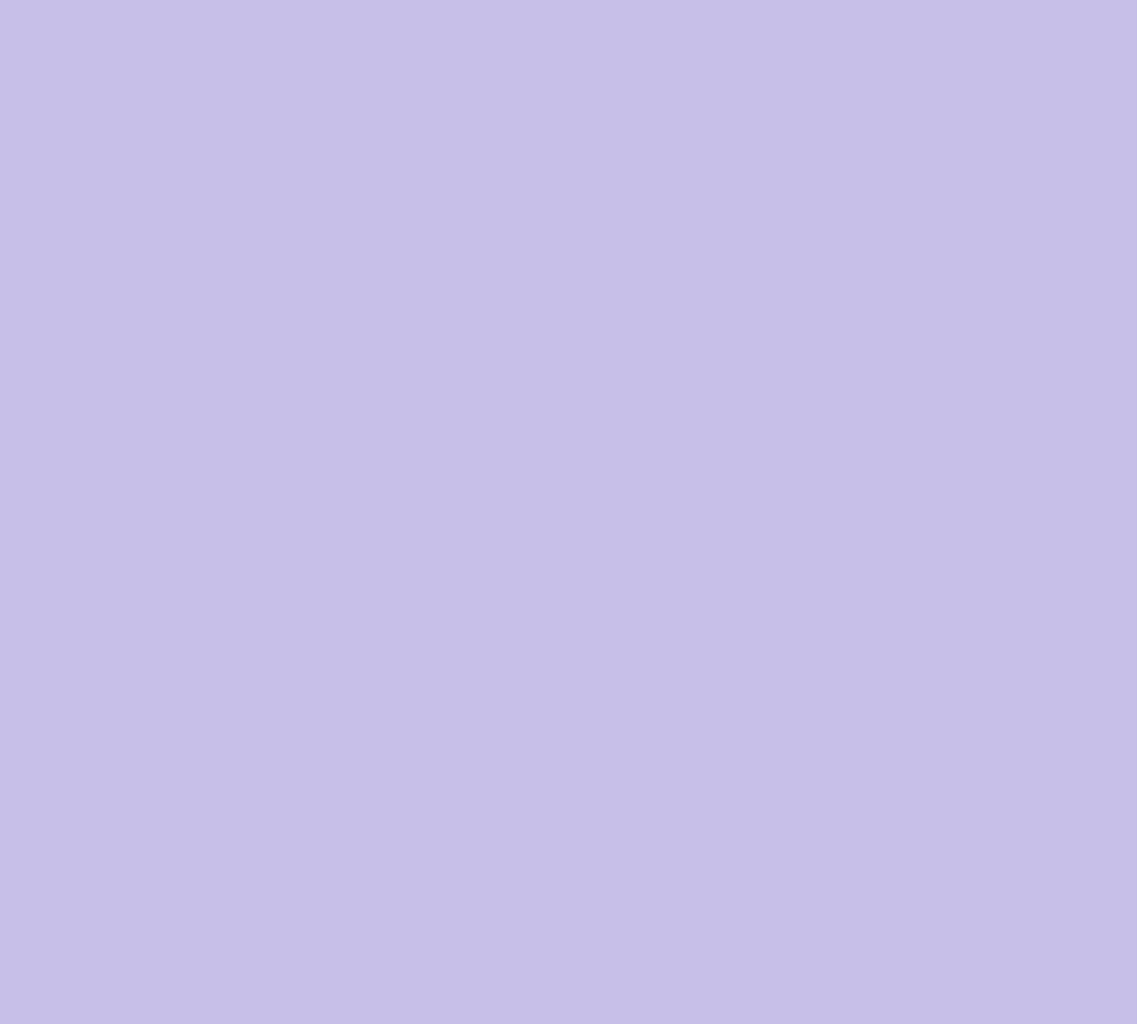 Книга взята здесь: https://vk.com/album180421901_200740530